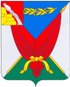 АДМИНИСТРАЦИЯВЕРХНЕМАМОНСКОГО МУНИЦИПАЛЬНОГО РАЙОНАВОРОНЕЖСКОЙ ОБЛАСТИПОСТАНОВЛЕНИЕот «20» апреля  2017 г. № 66----------------------------------------------------------с. Верхний МамонО внесении изменений в постановление администрации Верхнемамонского муниципального района от 07.11.2013 № 291 «Об утверждении административного регламента администрации Верхнемамонского муниципального района Воронежской области по предоставлению муниципальной услуги «Подготовка и выдача разрешений на строительство»В соответствии с Федеральным законом от 27.07.2010 № 210-ФЗ «Об организации предоставления государственных и муниципальных услуг», абзацем шестым пункта 1.13 Порядка разработки и утверждения административных регламентов предоставления муниципальных услуг, утвержденного постановлением администрации Верхнемамонского муниципального района от 14.05.2015 № 103, соглашениями о передаче полномочий сельских поселений Верхнемамонского муниципального района Верхнемамонскому муниципальному району Воронежской области по выдаче разрешений на строительство, по выдаче разрешений на ввод объектов в эксплуатацию при осуществлении строительства, реконструкции объектов капитального строительства, расположенных на территории поселения, администрация Верхнемамонского муниципального районаПОСТАНОВЛЯЕТ:1. Внести в постановление администрации Верхнемамонского муниципального района от 07.11.2013 № 291 «Об утверждении административного регламента администрации Верхнемамонского муниципального района Воронежской области по предоставлению муниципальной услуги «Подготовка и выдача разрешений на строительство» следующие изменения:1.1. В наименовании и пункте 1 постановления слова «Подготовка и выдача разрешений на строительство» заменить словами «Предоставление разрешения на строительство».1.2. Административный регламент администрации Верхнемамонского муниципального района Воронежской области по предоставлению муниципальной услуги «Подготовка и выдача разрешений на строительство» изложить в новой редакции, согласно приложению.2. Опубликовать настоящее постановление в официальном периодическом печатном издании «Верхнемамонский муниципальный вестник».3. Настоящее постановление вступает в силу со дня его официального опубликования.4. Контроль за исполнением настоящего постановления возложить на руководителя аппарата администрации Верхнемамонского муниципального района Костюченко Е.М.Исполняющий обязанностиглавы администрации Верхнемамонского муниципального района					 Е.И.ФалеваПриложение к постановлению администрации Верхнемамонского муниципального района от 20.04.2017 г. № 66Административный регламентАдминистрации Верхнемамонского муниципального района Воронежской области по предоставлению муниципальной услуги«Предоставление разрешения на строительство»1. Общие положенияПредмет регулирования административного регламента1.1.1. Предметом регулирования настоящего административного регламента являются отношения между заявителями и администрацией Верхнемамонского муниципального района, возникающие при выдаче разрешения на строительство.1.1.2. 	Административный регламент разработан в целях повышения качества исполнения и доступности результата предоставления муниципальной услуги, создания комфортных условий для потребителей муниципальной услуги, определяет порядок, сроки и последовательность действий (административных процедур) при оказании муниципальной услуги.1.2. Описание заявителей1.2.1. Заявителями являются застройщики - физические или юридические лица, обеспечивающие на принадлежащем им земельном участке или на земельном участке иного правообладателя (которому при осуществлении бюджетных инвестиций в объекты капитального строительства государственной (муниципальной) собственности органы государственной власти (государственные органы), Государственная корпорация по атомной энергии "Росатом", Государственная корпорация по космической деятельности "Роскосмос", органы управления государственными внебюджетными фондами или органы местного самоуправления передали в случаях, установленных бюджетным законодательством Российской Федерации, на основании соглашений свои полномочия государственного (муниципального) заказчика) строительство, реконструкцию, капитальный ремонт объектов капитального строительства, а также выполнение инженерных изысканий, подготовку проектной документации для их строительства, реконструкции, капитального ремонта (далее - заявитель, заявители).1.3. Требования к порядку информирования о предоставлении муниципальной услугиОрган, предоставляющий муниципальную услугу: администрация Верхнемамонского муниципального района (далее – администрация).Администрация расположена по адресу: 396460, Воронежская область, Верхнемамонский района, с. Верхний Мамон, пл. Ленина, 1.За предоставлением муниципальной услуги заявитель может также обратиться в Многофункциональный центр предоставления государственных и муниципальных услуг (далее - МФЦ).Информация о месте нахождения, графике работы, контактных телефонах (телефонах для справок и консультаций), интернет-адресах, адресах электронной почты администрации, МФЦ приводятся в приложении № 1 к настоящему Административному регламенту и размещаются:на официальном сайте администрации в сети Интернет (vermamon.ru);в информационной системе Воронежской области «Портал государственных и муниципальных услуг Воронежской области» (pgu.govvrn.ru) (далее - Портал государственных и муниципальных услуг Воронежской области);на Едином портале государственных и муниципальных услуг (функций) в сети Интернет (www.gosuslugi.ru);на официальном сайте МФЦ (mfc.vrn.ru);на информационном стенде в администрации;на информационном стенде в МФЦ.Способы получения информации о месте нахождения и графиках работы администрации и организаций, обращение в которые необходимо для получения муниципальной услуги.непосредственно в администрации,непосредственно в МФЦ;с использованием средств телефонной связи, средств сети Интернет. Информация по вопросам предоставления муниципальной услуги и услуг, которые являются необходимыми и обязательными для предоставления муниципальной услуги, сведения о ходе предоставления указанных услуг предоставляются заявителям уполномоченными должностными лицами администрации, МФЦ (далее - уполномоченные должностные лица).Информирование о ходе предоставления муниципальной услуги осуществляется уполномоченными должностными лицами при личном контакте с заявителем или с использованием почтовой, телефонной связи, с использованием информационно-технологической и коммуникационной инфраструктуры, в том числе Единого портала государственных и муниципальных услуг (функций) и (или) Портала государственных и муниципальных услуг Воронежской области.На информационных стендах в местах предоставления муниципальной услуги, а также на официальных сайтах администрации, на Портале государственных и муниципальных услуг Воронежской области, на Едином портале государственных и муниципальных услуг (функций) размещается также следующая информация:текст настоящего Административного регламента;тексты, выдержки из нормативных правовых актов, регулирующих предоставление муниципальной услуги;формы, образцы заявлений, иных документов. Заявители, представившие заявление на получение муниципальной услуги, в обязательном порядке информируются уполномоченными должностными лицами:о порядке предоставления муниципальной услуги;о ходе предоставления муниципальной услуги;об отказе в предоставлении муниципальной услуги.Информация о сроке завершения оформления документов и возможности их получения заявителю сообщается при подаче документов.В любое время с момента приема документов заявитель имеет право на получение сведений о прохождении процедуры предоставления муниципальной услуги, с использованием телефонной связи, средств Интернета, а также при личном контакте с уполномоченными должностными лицами.При ответах на телефонные звонки и устные обращения уполномоченные должностные лица подробно и в вежливой (корректной) форме информируют обратившихся по интересующим их вопросам. Ответ на телефонный звонок должен начинаться с информации о наименовании органа, в который позвонил гражданин, фамилии, имени, отчестве, занимаемой должности специалиста, принявшего телефонный звонок.При отсутствии у уполномоченного должностного лица, принявшего звонок, возможности самостоятельно ответить на поставленные вопросы телефонный звонок должен быть переадресован (переведен) другому должностному лицу или же обратившемуся гражданину должен быть сообщен телефонный номер, по которому можно получить необходимую информацию.2. Стандарт предоставления муниципальной услуги2.1. Наименование муниципальной услуги - «Предоставление разрешения на строительство».2.2. Орган, предоставляющий муниципальную услугу: администрация Верхнемамонского муниципального района Воронежской области (далее - орган местного самоуправления, администрация).При предоставлении муниципальной услуги, в целях получения необходимых документов, проверки сведений, предоставляемых заявителями, а также предоставления иных необходимых сведений осуществляется взаимодействие с Управлением Федеральной службы государственной регистрации, кадастра и картографии по Воронежской области, администрациями сельских поселений Верхнемамонского муниципального района. Запрещается требовать от заявителя осуществления действий, в том числе согласований, необходимых для получения муниципальной услуги и связанных с обращением в иные государственные органы, органы местного самоуправления, организации, за исключением получения услуг, включенных в перечень услуг, которые являются необходимыми и обязательными для предоставления муниципальных услуг, утверждаемый решением Совета народных депутатов Верхнемамонского муниципального района.2.3. Результат предоставления муниципальной услуги.2.3.1. Результатом предоставления муниципальной услуги является: - выдача разрешения на строительство, реконструкцию объекта индивидуального жилищного строительства; - выдача разрешения на строительство, реконструкцию объекта капитального строительства; - выдача разрешения на отдельные этапы строительства, реконструкции объекта капитального строительства; - продление срока действия разрешения на строительство, реконструкцию объекта капитального строительства; - внесение изменений в разрешение на строительство, реконструкцию объекта капитального строительства; - мотивированный отказ в предоставлении муниципальной услуги.2.3.2. Процедура предоставления муниципальной услуги завершается путем направления (выдачи) заявителю:- разрешения на строительство, реконструкцию объекта индивидуального жилищного строительства;- разрешения на строительство, реконструкцию объекта капитального строительства;- разрешения на отдельные этапы строительства, реконструкции объекта капитального строительства;- разрешения на строительство, реконструкцию объекта капитального строительства (с продлением срока действия);- разрешения на строительство, реконструкцию объекта капитального строительства (с внесёнными изменениями);- уведомления об отказе в предоставлении муниципальной услуги (с указанием оснований такого отказа).2.4. Срок предоставления муниципальной услуги.2.4.1. Администрация в течение семи рабочих дней со дня получения заявления о выдаче разрешения на строительство, за исключением случая, предусмотренного пунктом 2.4.2 настоящего Административного регламента, выдает разрешение на строительство или отказывает в выдаче такого разрешения с указанием причин отказа.2.4.2. В случае, если подано заявление о выдаче разрешения на строительство объекта капитального строительства, который не является линейным объектом и строительство или реконструкция которого планируется в границах территории исторического поселения федерального или регионального значения, и к заявлению о выдаче разрешения на строительство не приложено заключение, указанное в пункте 2.6.8 настоящего Административного регламента, либо в заявлении о выдаче разрешения на строительство не содержится указание на типовое архитектурное решение, в соответствии с которым планируется строительство или реконструкция объекта капитального строительства, администрация в течение тридцати дней со дня получения указанного заявления выдает разрешение на строительство или отказывает в выдаче такого разрешения с указанием причин отказа.2.4.3. В срок не более чем десять рабочих дней со дня получения уведомления, указанного в пункте 2.6.11 настоящего Административного регламента, администрация принимает решение о внесении изменений в разрешение на строительство.2.5. Правовые основания для предоставления муниципальной услуги.2.5.1. Предоставление муниципальной услуги по выдаче разрешения на строительство осуществляется в соответствии с:- Градостроительным кодексом Российской Федерации от 29.12.2004 г. № 190-ФЗ;- Федеральным законом от 27.07.2010г. № 210-ФЗ «Об организации предоставления государственных и муниципальных услуг» («Российская газета», №168 от 30.07.2010г.);- Федеральным законом от 06.10.2003г. № 131-ФЗ «Об общих принципах организации местного самоуправления в Российской Федерации» («Российская газета», № 202 от 08.10.2003 г.);- Приказом Минстроя России от 19.02.2015 № 117/пр «Об утверждении формы разрешения на строительство и формы разрешения на ввод объекта в эксплуатацию» (Официальный интернет-портал правовой информации http://www.pravo.gov.ru, 13.04.2015);- Уставом Верхнемамонского муниципального района Воронежской области (утверждён постановлением Совета народных депутатов Верхнемамонского муниципального района от 02.04.2005 N 90) и иными нормативными актами, действующими в данной сфере. 2.6. Исчерпывающий перечень документов, необходимых в соответствии с законодательными или иными нормативными правовыми актами для предоставления муниципальной услуги.2.6.1. В целях строительства, реконструкции объекта капитального строительства застройщик направляет заявление о выдаче разрешения на строительство непосредственно в администрацию. Заявление о выдаче разрешения на строительство может быть подано через многофункциональный центр в соответствии с соглашением о взаимодействии между многофункциональным центром и администрацией. К указанному заявлению прилагаются следующие документы:1) правоустанавливающие документы на земельный участок;2) при наличии соглашения о передаче в случаях, установленных бюджетным законодательством Российской Федерации, органом государственной власти (государственным органом), Государственной корпорацией по атомной энергии "Росатом", Государственной корпорацией по космической деятельности "Роскосмос", органом управления государственным внебюджетным фондом или органом местного самоуправления полномочий государственного (муниципального) заказчика, заключенного при осуществлении бюджетных инвестиций, - указанное соглашение, правоустанавливающие документы на земельный участок правообладателя, с которым заключено это соглашение;3) градостроительный план земельного участка, выданный не ранее чем за три года до дня представления заявления на получение разрешения на строительство, или в случае выдачи разрешения на строительство линейного объекта реквизиты проекта планировки территории и проекта межевания территории;4) материалы, содержащиеся в проектной документации:а) пояснительная записка;б) схема планировочной организации земельного участка, выполненная в соответствии с информацией, указанной в градостроительном плане земельного участка, с обозначением места размещения объекта капитального строительства, подъездов и проходов к нему, границ зон действия публичных сервитутов, объектов археологического наследия;в) схема планировочной организации земельного участка, подтверждающая расположение линейного объекта в пределах красных линий, утвержденных в составе документации по планировке территории применительно к линейным объектам;г) архитектурные решения;д) сведения об инженерном оборудовании, сводный план сетей инженерно-технического обеспечения с обозначением мест подключения (технологического присоединения) проектируемого объекта капитального строительства к сетям инженерно-технического обеспечения;е) проект организации строительства объекта капитального строительства;ж) проект организации работ по сносу или демонтажу объектов капитального строительства, их частей;з) перечень мероприятий по обеспечению доступа инвалидов к объектам здравоохранения, образования, культуры, отдыха, спорта и иным объектам социально-культурного и коммунально-бытового назначения, объектам транспорта, торговли, общественного питания, объектам делового, административного, финансового, религиозного назначения, объектам жилищного фонда в случае строительства, реконструкции указанных объектов при условии, что экспертиза проектной документации указанных объектов не проводилась в соответствии со статьей 49 Градостроительного кодекса Российской Федерации;5) положительное заключение экспертизы проектной документации объекта капитального строительства (применительно к отдельным этапам строительства в случае, предусмотренном частью 12.1 статьи 48 Градостроительного кодекса Российской Федерации), если такая проектная документация подлежит экспертизе в соответствии со статьей 49 Градостроительного кодекса Российской Федерации, положительное заключение государственной экспертизы проектной документации в случаях, предусмотренных частью 3.4 статьи 49 Градостроительного кодекса Российской Федерации, положительное заключение государственной экологической экспертизы проектной документации в случаях, предусмотренных частью 6 статьи 49 Градостроительного кодекса Российской Федерации;6) заключение, предусмотренное частью 3.5 статьи 49 Градостроительного кодекса Российской Федерации, в случае использования модифицированной проектной документации;7) разрешение на отклонение от предельных параметров разрешенного строительства, реконструкции (в случае, если застройщику было предоставлено такое разрешение в соответствии со статьей 40 Градостроительного кодекса Российской Федерации);8) согласие всех правообладателей объекта капитального строительства в случае реконструкции такого объекта, за исключением указанных в подпункте 10 настоящего пункта части случаев реконструкции многоквартирного дома;9) в случае проведения реконструкции государственным (муниципальным) заказчиком, являющимся органом государственной власти (государственным органом), Государственной корпорацией по атомной энергии "Росатом", Государственной корпорацией по космической деятельности "Роскосмос", органом управления государственным внебюджетным фондом или органом местного самоуправления, на объекте капитального строительства государственной (муниципальной) собственности, правообладателем которого является государственное (муниципальное) унитарное предприятие, государственное (муниципальное) бюджетное или автономное учреждение, в отношении которого указанный орган осуществляет соответственно функции и полномочия учредителя или права собственника имущества, - соглашение о проведении такой реконструкции, определяющее в том числе условия и порядок возмещения ущерба, причиненного указанному объекту при осуществлении реконструкции;10) решение общего собрания собственников помещений и машино-мест в многоквартирном доме, принятое в соответствии с жилищным законодательством в случае реконструкции многоквартирного дома, или, если в результате такой реконструкции произойдет уменьшение размера общего имущества в многоквартирном доме, согласие всех собственников помещений и машино-мест в многоквартирном доме;11) копия свидетельства об аккредитации юридического лица, выдавшего положительное заключение негосударственной экспертизы проектной документации, в случае, если представлено заключение негосударственной экспертизы проектной документации;12) документы, предусмотренные законодательством Российской Федерации об объектах культурного наследия, в случае, если при проведении работ по сохранению объекта культурного наследия затрагиваются конструктивные и другие характеристики надежности и безопасности такого объекта.2.6.2. Документы (их копии или сведения, содержащиеся в них), указанные в подпунктах 1, 3 и 7 пункта 2.6.1 настоящего Административного регламента, запрашиваются администрацией, в государственных органах, органах местного самоуправления и подведомственных государственным органам или органам местного самоуправления организациях, в распоряжении которых находятся указанные документы, в срок не позднее трех рабочих дней со дня получения заявления о выдаче разрешения на строительство, если застройщик не представил указанные документы самостоятельно.По межведомственным запросам администрации, документы (их копии или сведения, содержащиеся в них), указанные в подпунктах 3 и 7 пункта 2.6.1 настоящего Административного регламента, предоставляются государственными органами, органами местного самоуправления и подведомственными государственным органам или органам местного самоуправления организациями, в распоряжении которых находятся указанные документы, в срок не позднее трех рабочих дней со дня получения соответствующего межведомственного запроса.2.6.3. Документы, указанные в подпункте 1 пункта 2.6.1 настоящего Административного регламента, направляются заявителем самостоятельно, если указанные документы (их копии или сведения, содержащиеся в них) отсутствуют в Едином государственном реестре недвижимости.2.6.4. В целях строительства, реконструкции объекта индивидуального жилищного строительства застройщик направляет заявление о выдаче разрешения на строительство в администрацию непосредственно либо через многофункциональный центр. Для принятия решения о выдаче разрешения на строительство необходимы следующие документы:1) правоустанавливающие документы на земельный участок;2) градостроительный план земельного участка, выданный не ранее чем за три года до дня представления заявления на получение разрешения на строительство;3) схема планировочной организации земельного участка с обозначением места размещения объекта индивидуального жилищного строительства;4) описание внешнего облика объекта индивидуального жилищного строительства в случае, если строительство или реконструкция объекта индивидуального жилищного строительства планируется в границах территории исторического поселения федерального или регионального значения, за исключением случая, предусмотренного пунктом 2.6.9 настоящего Административного регламента. Описание внешнего облика объекта индивидуального жилищного строительства включает в себя его описание в текстовой форме и графическое описание. Описание внешнего облика объекта индивидуального жилищного строительства в текстовой форме включает в себя указание на параметры объекта индивидуального жилищного строительства, цветовое решение его внешнего облика, планируемые к использованию строительные материалы, определяющие внешний облик такого объекта, а также описание иных характеристик такого объекта, требования к которым установлены градостроительным регламентом в качестве требований к архитектурным решениям объекта капитального строительства. Графическое описание представляет собой изображение внешнего облика объекта индивидуального жилищного строительства, включая его фасады и конфигурацию объекта.2.6.5. Документы (их копии или сведения, содержащиеся в них), указанные в подпунктах 1 и 2 пункта 2.6.4 настоящего Административного регламента, запрашиваются администрацией, в государственных органах, органах местного самоуправления и подведомственных государственным органам или органам местного самоуправления организациях, в распоряжении которых находятся указанные документы в соответствии с нормативными правовыми актами Российской Федерации, нормативными правовыми актами субъектов Российской Федерации, муниципальными правовыми актами, если застройщик не представил указанные документы самостоятельно.2.6.6. Документы, указанные в подпункте 1 пункта 2.6.4 настоящего Административного регламента, направляются заявителем самостоятельно, если указанные документы (их копии или сведения, содержащиеся в них) отсутствуют в Едином государственном реестре недвижимости.2.6.7. Не допускается требовать иные документы для получения разрешения на строительство, за исключением указанных в пунктах 2.6.1 и 2.6.4 настоящего Административного регламента документов. Документы, предусмотренные пунктами 2.6.1 и 2.6.4 настоящего Административного регламента, могут быть направлены в электронной форме. Правительством Российской Федерации или высшим исполнительным органом государственной власти субъекта Российской Федерации (применительно к случаям выдачи разрешения на строительство органами исполнительной власти субъектов Российской Федерации, органами местного самоуправления) могут быть установлены случаи, в которых направление указанных в пунктах 2.6.1 и 2.6.4 настоящего Административного регламента документов осуществляется исключительно в электронной форме.2.6.8. В случае, если строительство или реконструкция объекта капитального строительства планируется в границах территории исторического поселения федерального или регионального значения, к заявлению о выдаче разрешения на строительство может быть приложено заключение органа исполнительной власти Воронежской области, уполномоченного в области охраны объектов культурного наследия, о соответствии предусмотренного пунктом 3 части 12 статьи 48 Градостроительного кодекса Российской Федерации раздела проектной документации объекта капитального строительства или предусмотренного подпунктом 4 пункта 2.6.4 настоящего Административного регламента описания внешнего облика объекта индивидуального жилищного строительства предмету охраны исторического поселения и требованиям к архитектурным решениям объектов капитального строительства, установленным градостроительным регламентом применительно к территориальной зоне, расположенной в границах территории исторического поселения федерального или регионального значения.2.6.9. Застройщик вправе осуществить строительство или реконструкцию объекта капитального строительства в границах территории исторического поселения федерального или регионального значения в соответствии с типовым архитектурным решением объекта капитального строительства, утвержденным в соответствии с Федеральным законом от 25 июня 2002 года N 73-ФЗ "Об объектах культурного наследия (памятниках истории и культуры) народов Российской Федерации" для данного исторического поселения. В этом случае в заявлении о выдаче разрешения на строительство указывается на такое типовое архитектурное решение. Приложение описания внешнего облика объекта индивидуального жилищного строительства к заявлению о выдаче разрешения на строительство такого объекта не требуется.2.6.10. Срок действия разрешения на строительство может быть продлен администрацией по заявлению застройщика, поданному не менее чем за шестьдесят дней до истечения срока действия такого разрешения. В случае, если заявление о продлении срока действия разрешения на строительство подается застройщиком, привлекающим на основании договора участия в долевом строительстве, предусматривающего передачу жилого помещения, денежные средства граждан и юридических лиц для долевого строительства многоквартирного дома и (или) иных объектов недвижимости, к такому заявлению должен быть приложен договор поручительства банка за надлежащее исполнение застройщиком обязательств по передаче жилого помещения по договору участия в долевом строительстве или договор страхования гражданской ответственности лица, привлекающего денежные средства для долевого строительства многоквартирного дома и (или) иных объектов недвижимости (застройщика), за неисполнение или ненадлежащее исполнение обязательств по передаче жилого помещения по договору участия в долевом строительстве.2.6.11. Лица, указанные в частях 21.5 - 21.7 и 21.9 статьи 51 Градостроительного кодекса Российской Федерации, обязаны уведомить в письменной форме о переходе к ним прав на земельные участки, права пользования недрами, об образовании земельного участка администрацию с указанием реквизитов:1) правоустанавливающих документов на такие земельные участки в случае, указанном в части 21.5 статьи 51 Градостроительного кодекса Российской Федерации;2) решения об образовании земельных участков в случаях, предусмотренных частями 21.6 и 21.7 статьи 51 Градостроительного кодекса Российской Федерации, если в соответствии с земельным законодательством решение об образовании земельного участка принимает исполнительный орган государственной власти или орган местного самоуправления;3) градостроительного плана земельного участка, на котором планируется осуществить строительство, реконструкцию объекта капитального строительства в случае, предусмотренном частью 21.7 статьи 51 Градостроительного кодекса Российской Федерации;4) решения о предоставлении права пользования недрами и решения о переоформлении лицензии на право пользования недрами в случае, предусмотренном частью 21.9 статьи 51 Градостроительного кодекса Российской Федерации.2.6.12. Лица, указанные в частях 21.5 - 21.7 и 21.9 статьи 51 Градостроительного кодекса Российской Федерации, вправе одновременно с уведомлением о переходе к ним прав на земельные участки, права пользования недрами, об образовании земельного участка представить в администрацию копии документов, предусмотренных подпунктами 1 - 4 пункта 2.6.11 настоящего Административного регламента.2.6.13. В случае, если документы, предусмотренные подпунктами 1 - 4 пункта 2.6.11 настоящего Административного регламента, не представлены заявителем, администрация обязана запросить такие документы или сведения, содержащиеся в них, в соответствующих органах государственной власти или органах местного самоуправления.2.6.14. В случае, если в Едином государственном реестре недвижимости не содержатся сведения о правоустанавливающих документах на земельный участок, копию таких документов в администрацию обязано представить лицо, указанное в части 21.5 статьи 51 Градостроительного кодекса Российской Федерации.2.6.15. Перечень услуг, которые являются необходимыми и обязательными для предоставления муниципальной услуги, в том числе сведения о документе (документах), выдаваемом (выдаваемых) организациями, участвующим в предоставлении муниципальной услуги.В целях предоставления муниципальной услуги «Предоставление разрешения на строительство» в результате оказания необходимых и обязательных услуг, представляются следующие документы:2.6.15.1. схема планировочной организации земельного участка с обозначением места размещения объекта индивидуального жилищного строительства;2.6.15.2. материалы, содержащиеся в проектной документации:а) пояснительная записка;б) схема планировочной организации земельного участка, выполненная в соответствии с информацией, указанной в градостроительном плане земельного участка, с обозначением места размещения объекта капитального строительства, подъездов и проходов к нему, границ зон действия публичных сервитутов, объектов археологического наследия;в) схема планировочной организации земельного участка, подтверждающая расположение линейного объекта в пределах красных линий, утвержденных в составе документации по планировке территории применительно к линейным объектам;г) архитектурные решения;д) сведения об инженерном оборудовании, сводный план сетей инженерно-технического обеспечения с обозначением мест подключения (технологического присоединения) проектируемого объекта капитального строительства к сетям инженерно-технического обеспечения;е) проект организации строительства объекта капитального строительства;ж) проект организации работ по сносу или демонтажу объектов капитального строительства, их частей;з) перечень мероприятий по обеспечению доступа инвалидов к объектам здравоохранения, образования, культуры, отдыха, спорта и иным объектам социально-культурного и коммунально-бытового назначения, объектам транспорта, торговли, общественного питания, объектам делового, административного, финансового, религиозного назначения, объектам жилищного фонда в случае строительства, реконструкции указанных объектов при условии, что экспертиза проектной документации указанных объектов не проводилась в соответствии со статьей 49 Градостроительного кодекса Российской Федерации;2.6.15.3. проект организации строительства объекта капитального строительства, скорректированный в части сроков строительства.2.6.15.4. положительное заключение экспертизы проектной документации (применительно к проектной документации объектов, предусмотренных статьей 49 Градостроительного кодекса Российской Федерации), положительное заключение государственной экологической экспертизы проектной документации в случаях, предусмотренных частью 6 статьи 49 Градостроительного кодекса Российской Федерации;Организацией, участвующей в предоставлении муниципальной услуги и предоставляющей документы, указанные в подпунктах 2.6.15.1. -2.6.15.3. пункта 2.6.15, является соответствующая проектная организация.В целях получения документов, указанных в подпункте 2.6.15.4 пункта 2.6.15 заявитель обращается к лицам, указанным в статьях 49.1, 50 Градостроительного кодекса Российской Федерации.Проектная документация объектов капитального строительства и результаты инженерных изысканий, выполненных для подготовки такой проектной документации, подлежат экспертизе, за исключением случаев, предусмотренных частями 2, 3 и 3.1 статьи 49 Градостроительного кодекса Российской Федерации. Экспертиза проектной документации и (или) экспертиза результатов инженерных изысканий проводятся в форме государственной экспертизы или негосударственной экспертизы. Застройщик или технический заказчик по своему выбору направляет проектную документацию и результаты инженерных изысканий на государственную экспертизу или негосударственную экспертизу, за исключением случаев, если в соответствии со статьей 49 Градостроительного кодекса Российской Федерации в отношении проектной документации объектов капитального строительства и результатов инженерных изысканий, выполненных для подготовки такой проектной документации, предусмотрено проведение государственной экспертизы.2.7. Исчерпывающий перечень оснований для отказа в приёме документов, необходимых для предоставления муниципальной услуги:- заявление не соответствует установленной форме, не поддается прочтению или содержит неоговоренные заявителем зачеркивания, исправления, подчистки.- подача заявления лицом, не уполномоченным совершать такого рода действия.2.8. Исчерпывающий перечень оснований для отказа в предоставлении муниципальной услуги.2.8.1. Администрация отказывает в выдаче разрешения на строительство при отсутствии документов, предусмотренных пунктами 2.6.1 и 2.6.4 настоящего Административного регламента, или несоответствии представленных документов требованиям к строительству, реконструкции объекта капитального строительства, установленным на дату выдачи представленного для получения разрешения на строительство градостроительного плана земельного участка, или в случае выдачи разрешения на строительство линейного объекта требованиям проекта планировки территории и проекта межевания территории, а также разрешенному использованию земельного участка и (или) ограничениям, установленным в соответствии с земельным и иным законодательством Российской Федерации, требованиям, установленным в разрешении на отклонение от предельных параметров разрешенного строительства, реконструкции. Неполучение или несвоевременное получение документов, запрошенных в соответствии с пунктами 2.6.2 и 2.6.5 настоящего Административного регламента, не может являться основанием для отказа в выдаче разрешения на строительство. В случае, предусмотренном частью 11.1 статьи 51 Градостроительного кодекса Российской Федерации, основанием для отказа в выдаче разрешения на строительство является также поступившее от органа исполнительной власти Воронежской области, уполномоченного в области охраны объектов культурного наследия, заключение о несоответствии раздела проектной документации объекта капитального строительства или описания внешнего облика объекта индивидуального жилищного строительства предмету охраны исторического поселения и требованиям к архитектурным решениям объектов капитального строительства, установленным градостроительным регламентом применительно к территориальной зоне, расположенной в границах территории исторического поселения федерального или регионального значения.2.8.2. В продлении срока действия разрешения на строительство должно быть отказано в случае, если строительство, реконструкция, капитальный ремонт объекта капитального строительства не начаты до истечения срока подачи такого заявления. 2.8.3. Основанием для отказа во внесении изменений в разрешение на строительство является:1) отсутствие в уведомлении о переходе прав на земельный участок, права пользования недрами, об образовании земельного участка реквизитов документов, предусмотренных соответственно подпунктами 1 - 4 пункта 2.6.11 настоящего Административного регламента, или отсутствие правоустанавливающего документа на земельный участок в случае, указанном в пункте 2.6.14 настоящего Административного регламента;2) недостоверность сведений, указанных в уведомлении о переходе прав на земельный участок, права пользования недрами, об образовании земельного участка;3) несоответствие планируемого размещения объекта капитального строительства требованиям к строительству, реконструкции объекта капитального строительства, установленным на дату выдачи представленного для получения разрешения на строительство градостроительного плана земельного участка, разрешенному использованию земельного участка и (или) ограничениям, установленным в соответствии с земельным и иным законодательством Российской Федерации в случае, предусмотренном частью 21.7 статьи 51 Градостроительного кодекса Российской Федерации.2.9. Размер платы, взимаемой при предоставлении муниципальной услуги.Муниципальная услуга предоставляется на бесплатной основе.2.10. Максимальный срок ожидания в очереди при подаче запроса о предоставлении муниципальной услуги и при получении результата предоставления муниципальной услуги.Максимальный срок ожидания в очереди при подаче запроса о предоставлении муниципальной услуги не должен превышать 15 минут.Максимальный срок ожидания в очереди при получении результата предоставления муниципальной услуги не должен превышать 15 минут.2.11. Срок регистрации запроса заявителя о предоставлении муниципальной услуги.Регистрация запроса заявителя о предоставлении муниципальной услуги осуществляется в течение 1-го рабочего дня с момента поступления заявления и прилагаемых к нему документов. При поступлении заявления в электронной форме в выходные (праздничные) дни его регистрация производится на следующий рабочий день.Требования к помещениям, в которых предоставляется муниципальная услуга.Прием граждан осуществляется в специально выделенных для предоставления муниципальных услуг помещениях.Помещения должны содержать места для информирования, ожидания и приема граждан. Помещения должны соответствовать санитарно-эпидемиологическим правилам и нормам, а также быть оборудованы противопожарной системой и средствами пожаротушения.У входа в каждое помещение размещается табличка с наименованием помещения (зал ожидания, приема/выдачи документов и т.д.).Около здания должны быть организованы парковочные места для автотранспорта, в том числе для лиц с ограниченными возможностями здоровья (инвалидов).Доступ заявителей к парковочным местам является бесплатным.В помещениях для ожидания заявителям отводятся места, оборудованные стульями, кресельными секциями. В местах ожидания должны быть предусмотрены средства для оказания первой помощи и доступные места общего пользования.Места информирования, предназначенные для ознакомления заявителей с информационными материалами, оборудуются:- информационными стендами, на которых размещается визуальная и текстовая информация;- стульями и столами для оформления документов.К информационным стендам должна быть обеспечена возможность свободного доступа граждан.На информационных стендах, а также на официальных сайтах в сети Интернет размещается следующая обязательная информация:- номера телефонов, факсов, адреса официальных сайтов, электронной почты органов, предоставляющих муниципальную услугу;- режим работы органов, предоставляющих муниципальную услугу;- графики личного приема граждан уполномоченными должностными лицами;- номера кабинетов, где осуществляются прием письменных обращений граждан и устное информирование граждан; фамилии, имена, отчества и должности лиц, осуществляющих прием письменных обращений граждан и устное информирование граждан;- текст настоящего административного регламента (полная версия - на официальном сайте администрации в сети Интернет);- тексты, выдержки из нормативных правовых актов, регулирующих предоставление муниципальной услуги;- образцы оформления документов.Помещения для приема заявителей должны быть оборудованы табличками с указанием номера кабинета и должности лица, осуществляющего прием. Место для приема заявителей должно быть оборудовано стулом, иметь место для написания заявлений и размещения документов.Помещения для приема заявителей должны обеспечивать возможность реализации прав лиц с ограниченными возможностями здоровья (инвалидов) на предоставление муниципальной услуги. Помещения оборудуются пандусами, санитарными помещениями, расширенными проходами, позволяющими обеспечить беспрепятственный доступ к указанным помещениям лиц с ограниченными возможностями здоровья, инвалидов, использующих кресла-коляски.2.12.6. Требования к обеспечению условий доступности муниципальных услуг для инвалидов.Орган, предоставляющий муниципальную услугу обеспечивает условия доступности для беспрепятственного доступа инвалидов в здание и помещения, в котором предоставляется муниципальная услуга, и получения муниципальной услуги в соответствии с требованиями, установленными Федеральным законом от 24.11.1995 № 181-ФЗ «О социальной защите инвалидов в Российской Федерации», и другими законодательными и иными нормативными правовыми актами Российской Федерации и Воронежской области. Если здание и помещения, в котором предоставляется услуга не приспособлены или не полностью приспособлены для потребностей инвалидов, орган, предоставляющий муниципальную услугу обеспечивает предоставление муниципальной услуги по месту жительства инвалида.Показатели доступности и качества муниципальной услуги.Показателями доступности муниципальной услуги являются:- оборудование территорий, прилегающих к месторасположению администрации, местами для парковки автотранспортных средств, в том числе для лиц с ограниченными возможностями здоровья (инвалидов);- оборудование мест ожидания в администрации доступными местами общего пользования;- оборудование мест ожидания и мест приема заявителей в администрации стульями, столами (стойками) для возможности оформления документов;- соблюдение графика работы администрации;- размещение полной, достоверной и актуальной информации о муниципальной услуге на Портале государственных и муниципальных услуг Воронежской области в сети Интернет, Едином портале государственных и муниципальных услуг (функций) в сети Интернет, на официальном сайте администрации, на информационных стендах в местах предоставления муниципальной услуги;- возможность получения муниципальной услуги в МФЦ;- возможность получения информации о ходе предоставления муниципальной услуги, в том числе с использованием информационно-коммуникационных технологий.Показателями качества муниципальной услуги являются:- полнота предоставления муниципальной услуги в соответствии с требованиями настоящего Административного регламента;- соблюдение сроков предоставления муниципальной услуги;- удельный вес жалоб, поступивших в администрацию по вопросу предоставления муниципальной услуги, в общем количестве заявлений на предоставление муниципальной услуги.Особенности предоставления муниципальной услуги в многофункциональных центрах и особенности предоставления муниципальной услуги в электронной форме.Прием заявителей (прием и выдача документов) осуществляется уполномоченными должностными лицами МФЦ.Прием заявителей уполномоченными лицами осуществляется в соответствии с графиком (режимом) работы МФЦ.Заявителям обеспечивается возможность копирования формы заявления, необходимого для получения муниципальной услуги, размещенного на официальном сайте администрации в сети Интернет (vermamon.ru), на Едином портале государственных и муниципальных услуг (функций) (www.gosuslugi.ru) и Портале государственных и муниципальных услуг Воронежской области (www.pgu.govvrn.ru).Заявитель в целях получения муниципальной услуги может подать заявление в электронном виде с использованием информационно-технологической и коммуникационной инфраструктуры, в том числе Единого портала государственных и муниципальных услуг (функций) и (или) Портала государственных и муниципальных услуг Воронежской области.3. Состав, последовательность и сроки выполнения административных процедур, требования к порядку их выполнения, в том числе особенности выполнения административных процедур в электронной форме3.1. Блок-схема последовательности проведения административных процедур при предоставлении муниципальной услуги приводится в приложении № 3 к настоящему административному регламенту.3.2. Предоставление муниципальной услуги по выдаче разрешения на строительство включает в себя следующие административные процедуры:- прием заявления и документов на выдачу разрешения на строительство, регистрация заявления в книге учета входящих документов;- рассмотрение заявления и представленных документов;принятие решения о выдаче разрешения на строительство либо мотивированный отказ в предоставлении муниципальной услуги.3.3.	Последовательность и сроки выполнения административных процедур, а также требования к порядку их выполнения:3.3.1 Прием заявления и документов на выдачу разрешения на строительство, регистрация заявления в книге учета входящих документов.Основанием для начала предоставления муниципальной услуги является поступление в администрацию муниципального района заявления о выдаче разрешения на строительство (далее -заявление).Заявление может быть подано заявителем лично, либо направлено посредством почтовой или электронной связи.Поступившее в администрацию муниципального района заявление подлежит обязательной регистрации.Глава администрации муниципального района визирует заявление путем оформления резолюции, в которой указывается должностное лицо, ответственное за предоставление муниципальной услуги.После визирования, заявление с резолюцией и комплектом документов передается должностному лицу, указанному в резолюции (ответственному за предоставление муниципальной услуги), о чем делается отметка в журнале регистрации входящей корреспонденции.Результатом выполнения административной процедуры по приему заявления и прилагаемых к нему документов является запись в журнале регистрации входящей корреспонденции администрации муниципального района.Максимальный срок исполнения административной процедуры – в течение 1 рабочего дня.3.3.2. Рассмотрение заявления и представленных документов. Основанием для начала исполнения административной процедуры является получение специалистом администрации заявления с прилагаемым пакетом документов.Специалист администрации:- проверяет заявление и представленные документы на полноту, комплектность и правильность их оформления, а также на соответствие требованиям, установленным настоящим административным регламентом;- осуществляет сбор необходимой документации для рассмотрения вопроса о выдаче разрешения на строительство.По результатам рассмотрения заявления специалист администрации, в случае необходимости, осуществляет запрос документов и информации, которые находятся в распоряжении органов, предоставляющих государственные услуги, и органов, предоставляющих муниципальные услуги, иных государственных органов, органов местного самоуправления, организаций, в соответствии с нормативными правовыми актами Российской Федерации, нормативными правовыми актами Воронежской области, муниципальными правовыми актами. Максимальный срок подготовки запроса документов, которые находятся в распоряжении органов, предоставляющих государственные услуги, и органов, предоставляющих муниципальные услуги, иных государственных органов, органов местного самоуправления, организаций, в соответствии с нормативными правовыми актами Воронежской области, нормативными правовыми актами Воронежской области, муниципальными правовыми актами составляет 1 рабочий день.После получения всех необходимых документов, которые находятся в распоряжении органов, предоставляющих государственные услуги, и органов, предоставляющих муниципальные услуги, иных государственных органов, органов местного самоуправления, организаций, по результатам рассмотрения документов специалистом администрации может быть принято одно из следующих решений:- о подготовке проекта разрешения на строительство;- о подготовке проекта решения об отказе в предоставлении муниципальной услуги.Подготовка проекта разрешения на строительство осуществляется специалистом администрации при отсутствии оснований, предусмотренных пунктом 2.8 настоящего административного регламента. Максимальный срок исполнения административной процедуры – в течение 3 рабочих дней.3.3.3 Принятие решения о выдаче разрешения на строительство или об отказе в предоставлении муниципальной услуги, направление заявителю принятых решенийВ случае выявления оснований, установленных подпунктом 2.8 настоящего административного регламента, специалист администрации в срок, не превышающий 3 рабочих дней с момента регистрации заявления, готовит проект решения об отказе в предоставлении муниципальной услуги.Максимальный срок выполнения действия составляет 40 минут.Решение об отказе в предоставления муниципальной услуги оформляется в виде письменного уведомления заявителя с разъяснением причин, послуживших основанием для отказа в предоставлении услуги.Подписанное главой администрации муниципального района или уполномоченным им должностным лицом решение об отказе в предоставлении муниципальной услуги в течение трех рабочих дней с момента принятия решения направляется заявителю заказным письмом с уведомлением о вручении.В случае отсутствия оснований, установленных подпунктом 2.8 настоящего административного регламента, специалист администрации готовит проект разрешения на строительство с учетом сроков, установленных пунктом 2.4. настоящего административного регламента.Проект разрешения на строительство подписывает глава администрации муниципального района либо уполномоченное им должностное лицо администрации.Форма разрешения на строительство установлена Приказом Минстроя России от 19.02.2015 № 117/пр «Об утверждении формы разрешения на строительство и формы разрешения на ввод объекта в эксплуатацию».Разрешение на строительство регистрируется специалистом администрации в Реестре разрешений.Максимальный срок исполнения административной процедуры – в течение 3 рабочих дней.Разрешение на строительство выдается на весь срок, предусмотренный проектом организации строительства объекта капитального строительства.Разрешение на индивидуальное жилищное строительство выдается на десять летВ течение трех дней со дня выдачи разрешения на строительство специалист администрации направляют копию такого разрешения в федеральный орган исполнительной власти, уполномоченный на осуществление государственного строительного надзора, в случае, если выдано разрешение на строительство объектов капитального строительства, указанных в пункте 5.1 статьи 6 Градостроительного кодекса Российской Федерации, или в орган исполнительной власти субъекта Воронежской области, уполномоченный на осуществление государственного строительного надзора, в случае, если выдано разрешение на строительство иных объектов капитального строительства.Срок действия разрешения на строительство может быть продлен по заявлению застройщика, поданному не менее чем за шестьдесят дней до истечения срока действия разрешения.3.4. Подача заявителем (представителем заявителя) заявления и иных документов, необходимых для предоставления муниципальной услуги, и прием таких заявлений и документов в электронной форме.3.4.1. 	Заявитель (представитель заявителя) в целях получения муниципальной услуги может подать заявление в форме электронного документа с использованием информационно-телекоммуникационных сетей общего пользования, в том числе Единого портала государственных и муниципальных услуг (функций) или Портала государственных и муниципальных услуг Воронежской области.Заявление в форме электронного документа представляется путем заполнения формы запроса через личный кабинет на Едином портале государственных и муниципальных услуг (функций) и (или) Портале государственных и муниципальных услуг Воронежской области.Заявление в форме электронного документа подписывается заявителем от имени физического лица с использованием простой электронной подписи.Заявление в форме электронного документа от имени юридического лица заверяется электронной подписью:- лица, действующего от имени юридического лица без доверенности;- представителя юридического лица, действующего на основании доверенности, выданной в соответствии с законодательством Российской Федерации.К заявлению в форме электронного документа прилагается копия документа, удостоверяющего личность представителя заявителя, если заявление представляется представителем заявителя в виде электронного образа такого документа.В случае представления заявления в форме электронного документа представителем заявителя, действующим на основании доверенности, к заявлению в форме электронного документа также прилагается доверенность в виде электронного образа такого документа.Электронные документы (электронные образы документов), прилагаемые к заявлению, в том числе доверенности, направляются в виде файлов в форматах PDF, TIF.Качество предоставляемых электронных документов (электронных образов документов) в форматах PDF, TIF должно позволять в полном объеме прочитать текст документа и распознать реквизиты документа.3.4.2. Заявитель (представитель заявителя) вправе получить сведения о ходе предоставления муниципальной услуги в электронной форме с использованием информационно-телекоммуникационных сетей общего пользования, в том числе Единого портала государственных и муниципальных услуг (функций) или Портала государственных и муниципальных услуг Воронежской области.3.4.3. Заявитель (представитель заявителя) в целях получения муниципальной услуги может получить результат предоставления муниципальной услуги в форме электронного документа с использованием информационно-телекоммуникационных сетей общего пользования, в том числе Единого портала государственных и муниципальных услуг (функций) или Портала государственных и муниципальных услуг Воронежской области.3.5. Взаимодействие администрации с иными органами государственной власти, органами местного самоуправления и организациями, участвующими в предоставлении муниципальных услуг в электронной форме.3.5.1. Для предоставления муниципальной услуги администрация осуществляет межведомственное взаимодействие с Управлением Федеральной службы государственной регистрации, кадастра и картографии по Воронежской области, инспекцией государственного строительного надзора Воронежской области, федеральным органом охраны объектов культурного наследия, органом охраны объектов культурного наследия Воронежской области.Документы, которые находятся в распоряжении названных органов и заявитель вправе представить самостоятельно.4. Формы контроля за исполнением административного регламента4.1. Текущий контроль организации предоставления муниципальной услуги осуществляется должностными лицами органа местного самоуправления, ответственными за организацию работы по предоставлению муниципальной услуги.4.2. Должностные лица, ответственные за предоставление муниципальной услуги, несут персональную ответственность за соблюдение сроков и порядка исполнения каждой административной процедуры, предусмотренной настоящим административным регламентом.4.3. Текущий контроль осуществляется путем проведения должностным лицом, ответственным за организацию работы по предоставлению муниципальной услуги, проверок соблюдения и исполнения сотрудниками положений Административного регламента.4.4. Проведение текущего контроля должно осуществляться не реже двух раз в год.Текущий контроль может быть плановым (осуществляться на основании полугодовых или годовых планов работы органа местного самоуправления) и внеплановым (проводиться по конкретному обращению заявителя или иных заинтересованных лиц). При проверке могут рассматриваться все вопросы, связанные с предоставлением муниципальной услуги (комплексные проверки), или вопросы, связанные с исполнением отдельных административных процедур (тематические проверки).Результаты проверки оформляются в виде справки, в которой отмечаются выявленные недостатки и указываются предложения по их устранению.По результатам проведенных проверок в случае выявления нарушений прав заявителей виновные лица привлекаются к ответственности в соответствии с действующим законодательством Российской Федерации.4.5. Контроль за предоставлением муниципальной услуги может быть осуществлен со стороны граждан, их объединений и организаций в соответствие с законодательством Российской Федерации.5. Досудебный (внесудебный) порядок обжалования решений и действий (бездействия) органа, предоставляющего муниципальную услугу, должностного лица органа, предоставляющего муниципальную услугу, либо муниципального служащего.5.1. Заявители имеют право на обжалование решений и действий (бездействия) должностных лиц администрации в досудебном порядке, на получение информации, необходимой для обоснования и рассмотрения жалобы.5.2. Заявитель может обратиться с жалобой в том числе в следующих случаях:1) нарушение срока регистрации заявления заявителя об оказании муниципальной услуги;2) нарушение срока предоставления муниципальной услуги;3) требование у заявителя документов, не предусмотренных нормативными правовыми актами Российской Федерации, нормативными правовыми актами Воронежской области, нормативными правовыми актами органов местного самоуправления Верхнемамонского муниципального района Воронежской области для предоставления муниципальной услуги;4) отказ в приеме документов, предоставление которых предусмотрено нормативными правовыми актами Российской Федерации, нормативными правовыми актами Воронежской области нормативными правовыми актами органов местного самоуправления Верхнемамонского муниципального района Воронежской области для предоставления муниципальной услуги, у заявителя;5) отказ в предоставлении муниципальной услуги, если основания отказа не предусмотрены федеральными законами и принятыми в соответствии с ними иными нормативными правовыми актами Российской Федерации, нормативными правовыми актами Воронежской области нормативными правовыми актами органов местного самоуправления Верхнемамонского муниципального район Воронежской области;6) затребование с заявителя при предоставлении муниципальной услуги платы, не предусмотренной нормативными правовыми актами Российской Федерации, нормативными правовыми актами Воронежской области, нормативными правовыми актами органов местного самоуправления Верхнемамонского муниципального района Воронежской области;7) отказ администрации, должностного лица администрации, в исправлении допущенных опечаток и ошибок в выданных в результате предоставления муниципальной услуги документах либо нарушение установленного срока таких исправлений.5.3. Основанием для начала процедуры досудебного (внесудебного) обжалования является поступившая жалоба.Жалоба может быть направлена по почте, через многофункциональный центр, с использованием информационно-телекоммуникационной сети "Интернет", официального сайта администрации, Единого портала государственных и муниципальных услуг либо Портала государственных и муниципальных услуг Воронежской области, а также может быть принята при личном приеме заявителя.5.4. Жалоба должна содержать:1) наименование органа, предоставляющего муниципальную услугу, должностного лица органа, предоставляющего муниципальную услугу, либо муниципального служащего, решения и действия (бездействие) которых обжалуются;2) фамилию, имя, отчество (последнее - при наличии), сведения о месте жительства заявителя - физического лица либо наименование, сведения о месте нахождения заявителя - юридического лица, а также номер (номера) контактного телефона, адрес (адреса) электронной почты (при наличии) и почтовый адрес, по которым должен быть направлен ответ заявителю;3) сведения об обжалуемых решениях и действиях (бездействии) органа, предоставляющего муниципальную услугу, должностного лица органа, предоставляющего муниципальную услугу, либо муниципального служащего;4) доводы, на основании которых заявитель не согласен с решением и действием (бездействием) органа, предоставляющего муниципальную услугу, должностного лица органа, предоставляющего муниципальную услугу, либо муниципального служащего. Заявителем могут быть представлены документы (при наличии), подтверждающие доводы заявителя, либо их копии.5.5. Заявитель может обжаловать решения и действия (бездействие) должностных лиц, муниципальных служащих администрации главе администрации.5.6. Должностные лица администрации, указанные в пункте 5.5 настоящего раздела административного регламента, проводят личный прием заявителей.Личный прием должностными лицами проводится по предварительной записи. Запись заявителей проводится при личном обращении или с использованием средств телефонной связи по номерам телефонов, которые размещаются на официальном сайте администрации в сети Интернет и информационных стендах.Специалист, осуществляющий запись заявителей на личный прием, информирует заявителя о дате, времени, месте приема, должности, фамилии, имени и отчестве должностного лица, осуществляющего прием.5.7. Должностное лицо, уполномоченное на рассмотрение жалобы, или администрация отказывают в удовлетворении жалобы в следующих случаях:1) наличие вступившего в законную силу решения суда, арбитражного суда по жалобе о том же предмете и по тем же основаниям;2) подача жалобы лицом, полномочия которого не подтверждены в порядке, установленном законодательством;3) наличие решения по жалобе, принятого ранее в соответствии с требованиями настоящего административного регламента в отношении того же заявителя и по тому же предмету жалобы.Должностное лицо, уполномоченное на рассмотрение жалобы, или администрация вправе оставить жалобу без ответа в следующих случаях:1) наличие в жалобе нецензурных либо оскорбительных выражений, угроз жизни, здоровью и имуществу должностного лица, а также членов его семьи;2) отсутствие возможности прочитать какую-либо часть текста жалобы, фамилию, имя, отчество (при наличии) и (или) почтовый адрес заявителя, указанные в жалобе.5.8. Заявители имеют право на получение документов и информации, необходимых для обоснования и рассмотрения жалобы.5.9. Жалоба подлежит рассмотрению в течение пятнадцати рабочих дней со дня ее регистрации, а в случае обжалования отказа администрации, должностного лица администрации, в приеме документов у заявителя либо в исправлении допущенных опечаток и ошибок или в случае обжалования нарушения установленного срока таких исправлений - в течение пяти рабочих дней со дня ее регистрации.5.10. По результатам рассмотрения жалобы орган, предоставляющий муниципальную услугу, принимает одно из следующих решений:1) удовлетворяет жалобу, в том числе в форме отмены принятого решения, исправления допущенных органом, предоставляющим муниципальную услугу, опечаток и ошибок в выданных в результате предоставления муниципальной услуги документах, возврата заявителю денежных средств, взимание которых не предусмотрено нормативными правовыми актами Российской Федерации, нормативными правовыми актами Воронежской области, муниципальными правовыми актами, а также в иных формах;2) отказывает в удовлетворении жалобы.5.11. Не позднее дня, следующего за днем принятия решения, указанного в пункте 5.10 настоящего Административного регламента, заявителю в письменной форме и по желанию заявителя в электронной форме направляется мотивированный ответ о результатах рассмотрения жалобы.5.12. В случае установления в ходе или по результатам рассмотрения жалобы признаков состава административного правонарушения или преступления должностное лицо, наделенное полномочиями по рассмотрению жалоб, незамедлительно направляет имеющиеся материалы в органы прокуратуры.Приложение № 1к Административному регламенту1. Место нахождения администрации Верхнемамонского муниципального района Воронежской области: 396460, Воронежская область, Верхнемамонский район, с.Верхний Мамон, пл.Ленина,1. График работы администрации Верхнемамонского муниципального района Воронежской области:понедельник - пятница: с 08.00 до 17.00;перерыв: с 12.00 до 13.00;суббота, воскресенье - выходной.Официальный сайт администрации Верхнемамонского муниципального района Воронежской области в сети Интернет: www.vermamon.ru.Адрес электронной почты администрации Верхнемамонского муниципального района Воронежской области: vmam@list.ru; vmamon@govvrn.ru.2. Телефоны для справок: (47355)5-64-41, 5-64-05.3. Автономное учреждение Воронежской области «Многофункциональный центр предоставления государственных и муниципальных услуг» (далее - АУ «МФЦ»):3.1. Место нахождения АУ «МФЦ»: 394026, г. Воронеж, ул. Дружинников, 3б (Коминтерновский район).Телефон для справок АУ «МФЦ»: (473) 226-99-99.Официальный сайт АУ «МФЦ» в сети Интернет: mfc.vrn.ru.Адрес электронной почты АУ «МФЦ»: odno-okno@mail.ru.График работы АУ «МФЦ»:вторник, четверг, пятница: с 09.00 до 18.00;среда: с 11.00 до 20.00;суббота: с 09.00 до 16.45.3.2. Место нахождения филиала АУ «МФЦ» в Верхнемамонском муниципальном районе:396460, Воронежская область, Верхнемамонский район, с.Верхний Мамон, ул.22 Партсъезда,83.Телефон для справок филиала АУ «МФЦ»: (47355)5-77-00.График работы филиала АУ «МФЦ»:Понедельник - выходной день;Вторник- с 08.00 до 17.00, перерыв - с 12.00 до 12.45;Среда - с 11.00 до 20.00, перерыв - с 15.00 до 15.45;Четверг, пятница - с 08.00 до 17.00, перерыв - с 12.00 до 12.45;Суббота - с 08.00 до 15.45, перерыв - с 12.00 до 12.45;Воскресенье - выходнойПриложение № 2 к административному регламентуГлаве администрации Верхнемамонского муниципального района ЗАЯВЛЕНИЕ   Дата приема заявления и документов «_____» _____________ 20_____ г.Приложение № 3к  административному регламенту БЛОК-СХЕМАпредставления муниципальной  услуги _______________________________________  о от _______________________________________ _______________________________________  о от _______________________________________ (наименование застройщика(наименование застройщика(фамилия, имя, отчество – для граждан,(фамилия, имя, отчество – для граждан,(полное наименование организации – для юридических лиц)(полное наименование организации – для юридических лиц)почтовый индекс и адрес)почтовый индекс и адрес)расчетный счетрасчетный счетвкор. счет кор. счет БИКБИКИННИНН   Прошу Вас выдать (продлить срок действия, внести изменения в) разрешение на строительство, реконструкцию     (ненужное    зачеркнуть)       объекта     капитального    Прошу Вас выдать (продлить срок действия, внести изменения в) разрешение на строительство, реконструкцию     (ненужное    зачеркнуть)       объекта     капитального    Прошу Вас выдать (продлить срок действия, внести изменения в) разрешение на строительство, реконструкцию     (ненужное    зачеркнуть)       объекта     капитального    Прошу Вас выдать (продлить срок действия, внести изменения в) разрешение на строительство, реконструкцию     (ненужное    зачеркнуть)       объекта     капитального    Прошу Вас выдать (продлить срок действия, внести изменения в) разрешение на строительство, реконструкцию     (ненужное    зачеркнуть)       объекта     капитального    Прошу Вас выдать (продлить срок действия, внести изменения в) разрешение на строительство, реконструкцию     (ненужное    зачеркнуть)       объекта     капитального    Прошу Вас выдать (продлить срок действия, внести изменения в) разрешение на строительство, реконструкцию     (ненужное    зачеркнуть)       объекта     капитального    Прошу Вас выдать (продлить срок действия, внести изменения в) разрешение на строительство, реконструкцию     (ненужное    зачеркнуть)       объекта     капитального    Прошу Вас выдать (продлить срок действия, внести изменения в) разрешение на строительство, реконструкцию     (ненужное    зачеркнуть)       объекта     капитального    Прошу Вас выдать (продлить срок действия, внести изменения в) разрешение на строительство, реконструкцию     (ненужное    зачеркнуть)       объекта     капитального    Прошу Вас выдать (продлить срок действия, внести изменения в) разрешение на строительство, реконструкцию     (ненужное    зачеркнуть)       объекта     капитального    Прошу Вас выдать (продлить срок действия, внести изменения в) разрешение на строительство, реконструкцию     (ненужное    зачеркнуть)       объекта     капитального    Прошу Вас выдать (продлить срок действия, внести изменения в) разрешение на строительство, реконструкцию     (ненужное    зачеркнуть)       объекта     капитального    Прошу Вас выдать (продлить срок действия, внести изменения в) разрешение на строительство, реконструкцию     (ненужное    зачеркнуть)       объекта     капитального    Прошу Вас выдать (продлить срок действия, внести изменения в) разрешение на строительство, реконструкцию     (ненужное    зачеркнуть)       объекта     капитального    Прошу Вас выдать (продлить срок действия, внести изменения в) разрешение на строительство, реконструкцию     (ненужное    зачеркнуть)       объекта     капитального    Прошу Вас выдать (продлить срок действия, внести изменения в) разрешение на строительство, реконструкцию     (ненужное    зачеркнуть)       объекта     капитального    Прошу Вас выдать (продлить срок действия, внести изменения в) разрешение на строительство, реконструкцию     (ненужное    зачеркнуть)       объекта     капитального    Прошу Вас выдать (продлить срок действия, внести изменения в) разрешение на строительство, реконструкцию     (ненужное    зачеркнуть)       объекта     капитального    Прошу Вас выдать (продлить срок действия, внести изменения в) разрешение на строительство, реконструкцию     (ненужное    зачеркнуть)       объекта     капитального    Прошу Вас выдать (продлить срок действия, внести изменения в) разрешение на строительство, реконструкцию     (ненужное    зачеркнуть)       объекта     капитального    Прошу Вас выдать (продлить срок действия, внести изменения в) разрешение на строительство, реконструкцию     (ненужное    зачеркнуть)       объекта     капитального    Прошу Вас выдать (продлить срок действия, внести изменения в) разрешение на строительство, реконструкцию     (ненужное    зачеркнуть)       объекта     капитального    Прошу Вас выдать (продлить срок действия, внести изменения в) разрешение на строительство, реконструкцию     (ненужное    зачеркнуть)       объекта     капитального    Прошу Вас выдать (продлить срок действия, внести изменения в) разрешение на строительство, реконструкцию     (ненужное    зачеркнуть)       объекта     капитального    Прошу Вас выдать (продлить срок действия, внести изменения в) разрешение на строительство, реконструкцию     (ненужное    зачеркнуть)       объекта     капитального    Прошу Вас выдать (продлить срок действия, внести изменения в) разрешение на строительство, реконструкцию     (ненужное    зачеркнуть)       объекта     капитального    Прошу Вас выдать (продлить срок действия, внести изменения в) разрешение на строительство, реконструкцию     (ненужное    зачеркнуть)       объекта     капитального    Прошу Вас выдать (продлить срок действия, внести изменения в) разрешение на строительство, реконструкцию     (ненужное    зачеркнуть)       объекта     капитального    Прошу Вас выдать (продлить срок действия, внести изменения в) разрешение на строительство, реконструкцию     (ненужное    зачеркнуть)       объекта     капитального    Прошу Вас выдать (продлить срок действия, внести изменения в) разрешение на строительство, реконструкцию     (ненужное    зачеркнуть)       объекта     капитального строительства,строительства,строительства,строительства,строительства,(наименование объекта капитального строительства в соответствии с проектной документацией)(наименование объекта капитального строительства в соответствии с проектной документацией)(наименование объекта капитального строительства в соответствии с проектной документацией)(наименование объекта капитального строительства в соответствии с проектной документацией)(наименование объекта капитального строительства в соответствии с проектной документацией)(наименование объекта капитального строительства в соответствии с проектной документацией)(наименование объекта капитального строительства в соответствии с проектной документацией)(наименование объекта капитального строительства в соответствии с проектной документацией)(наименование объекта капитального строительства в соответствии с проектной документацией)(наименование объекта капитального строительства в соответствии с проектной документацией)(наименование объекта капитального строительства в соответствии с проектной документацией)(наименование объекта капитального строительства в соответствии с проектной документацией)(наименование объекта капитального строительства в соответствии с проектной документацией)(наименование объекта капитального строительства в соответствии с проектной документацией)(наименование объекта капитального строительства в соответствии с проектной документацией)(наименование объекта капитального строительства в соответствии с проектной документацией)(наименование объекта капитального строительства в соответствии с проектной документацией)(наименование объекта капитального строительства в соответствии с проектной документацией)(наименование объекта капитального строительства в соответствии с проектной документацией)(наименование объекта капитального строительства в соответствии с проектной документацией)(наименование объекта капитального строительства в соответствии с проектной документацией)(наименование объекта капитального строительства в соответствии с проектной документацией)(наименование объекта капитального строительства в соответствии с проектной документацией)(наименование объекта капитального строительства в соответствии с проектной документацией)(наименование объекта капитального строительства в соответствии с проектной документацией)(наименование объекта капитального строительства в соответствии с проектной документацией)(наименование объекта капитального строительства в соответствии с проектной документацией)(наименование объекта капитального строительства в соответствии с проектной документацией)(наименование объекта капитального строительства в соответствии с проектной документацией)(наименование объекта капитального строительства в соответствии с проектной документацией)(наименование объекта капитального строительства в соответствии с проектной документацией)на земельном участке по адресу: на земельном участке по адресу: на земельном участке по адресу: на земельном участке по адресу: на земельном участке по адресу: на земельном участке по адресу: на земельном участке по адресу: на земельном участке по адресу: на земельном участке по адресу: на земельном участке по адресу: на земельном участке по адресу: на земельном участке по адресу: на земельном участке по адресу: на земельном участке по адресу: на земельном участке по адресу: на земельном участке по адресу: на земельном участке по адресу: на земельном участке по адресу: на земельном участке по адресу: на земельном участке по адресу: (полный адрес объекта капитального строительства с указанием субъекта РФ, муниципального района, поселения, населенного пункта и т.д.)(полный адрес объекта капитального строительства с указанием субъекта РФ, муниципального района, поселения, населенного пункта и т.д.)(полный адрес объекта капитального строительства с указанием субъекта РФ, муниципального района, поселения, населенного пункта и т.д.)(полный адрес объекта капитального строительства с указанием субъекта РФ, муниципального района, поселения, населенного пункта и т.д.)(полный адрес объекта капитального строительства с указанием субъекта РФ, муниципального района, поселения, населенного пункта и т.д.)(полный адрес объекта капитального строительства с указанием субъекта РФ, муниципального района, поселения, населенного пункта и т.д.)(полный адрес объекта капитального строительства с указанием субъекта РФ, муниципального района, поселения, населенного пункта и т.д.)(полный адрес объекта капитального строительства с указанием субъекта РФ, муниципального района, поселения, населенного пункта и т.д.)(полный адрес объекта капитального строительства с указанием субъекта РФ, муниципального района, поселения, населенного пункта и т.д.)(полный адрес объекта капитального строительства с указанием субъекта РФ, муниципального района, поселения, населенного пункта и т.д.)(полный адрес объекта капитального строительства с указанием субъекта РФ, муниципального района, поселения, населенного пункта и т.д.)(полный адрес объекта капитального строительства с указанием субъекта РФ, муниципального района, поселения, населенного пункта и т.д.)(полный адрес объекта капитального строительства с указанием субъекта РФ, муниципального района, поселения, населенного пункта и т.д.)(полный адрес объекта капитального строительства с указанием субъекта РФ, муниципального района, поселения, населенного пункта и т.д.)(полный адрес объекта капитального строительства с указанием субъекта РФ, муниципального района, поселения, населенного пункта и т.д.)(полный адрес объекта капитального строительства с указанием субъекта РФ, муниципального района, поселения, населенного пункта и т.д.)(полный адрес объекта капитального строительства с указанием субъекта РФ, муниципального района, поселения, населенного пункта и т.д.)(полный адрес объекта капитального строительства с указанием субъекта РФ, муниципального района, поселения, населенного пункта и т.д.)(полный адрес объекта капитального строительства с указанием субъекта РФ, муниципального района, поселения, населенного пункта и т.д.)(полный адрес объекта капитального строительства с указанием субъекта РФ, муниципального района, поселения, населенного пункта и т.д.)(полный адрес объекта капитального строительства с указанием субъекта РФ, муниципального района, поселения, населенного пункта и т.д.)(полный адрес объекта капитального строительства с указанием субъекта РФ, муниципального района, поселения, населенного пункта и т.д.)(полный адрес объекта капитального строительства с указанием субъекта РФ, муниципального района, поселения, населенного пункта и т.д.)(полный адрес объекта капитального строительства с указанием субъекта РФ, муниципального района, поселения, населенного пункта и т.д.)(полный адрес объекта капитального строительства с указанием субъекта РФ, муниципального района, поселения, населенного пункта и т.д.)(полный адрес объекта капитального строительства с указанием субъекта РФ, муниципального района, поселения, населенного пункта и т.д.)(полный адрес объекта капитального строительства с указанием субъекта РФ, муниципального района, поселения, населенного пункта и т.д.)(полный адрес объекта капитального строительства с указанием субъекта РФ, муниципального района, поселения, населенного пункта и т.д.)(полный адрес объекта капитального строительства с указанием субъекта РФ, муниципального района, поселения, населенного пункта и т.д.)(полный адрес объекта капитального строительства с указанием субъекта РФ, муниципального района, поселения, населенного пункта и т.д.)(полный адрес объекта капитального строительства с указанием субъекта РФ, муниципального района, поселения, населенного пункта и т.д.)  сроком    на  сроком    на  сроком    на  сроком    на  сроком    на  сроком    на______________________.______________________.______________________.______________________.______________________.______________________.______________________.______________________.______________________.______________________.______________________.______________________.______________________.______________________.______________________.______________________.______________________.______________________.______________________.______________________.______________________.______________________.______________________.______________________.______________________.При этом сообщаю сведения о наличии правоустанавливающих документов на земельный участок ________________________________________________________________При этом сообщаю сведения о наличии правоустанавливающих документов на земельный участок ________________________________________________________________При этом сообщаю сведения о наличии правоустанавливающих документов на земельный участок ________________________________________________________________При этом сообщаю сведения о наличии правоустанавливающих документов на земельный участок ________________________________________________________________При этом сообщаю сведения о наличии правоустанавливающих документов на земельный участок ________________________________________________________________При этом сообщаю сведения о наличии правоустанавливающих документов на земельный участок ________________________________________________________________При этом сообщаю сведения о наличии правоустанавливающих документов на земельный участок ________________________________________________________________При этом сообщаю сведения о наличии правоустанавливающих документов на земельный участок ________________________________________________________________При этом сообщаю сведения о наличии правоустанавливающих документов на земельный участок ________________________________________________________________При этом сообщаю сведения о наличии правоустанавливающих документов на земельный участок ________________________________________________________________При этом сообщаю сведения о наличии правоустанавливающих документов на земельный участок ________________________________________________________________При этом сообщаю сведения о наличии правоустанавливающих документов на земельный участок ________________________________________________________________При этом сообщаю сведения о наличии правоустанавливающих документов на земельный участок ________________________________________________________________При этом сообщаю сведения о наличии правоустанавливающих документов на земельный участок ________________________________________________________________При этом сообщаю сведения о наличии правоустанавливающих документов на земельный участок ________________________________________________________________При этом сообщаю сведения о наличии правоустанавливающих документов на земельный участок ________________________________________________________________При этом сообщаю сведения о наличии правоустанавливающих документов на земельный участок ________________________________________________________________При этом сообщаю сведения о наличии правоустанавливающих документов на земельный участок ________________________________________________________________При этом сообщаю сведения о наличии правоустанавливающих документов на земельный участок ________________________________________________________________При этом сообщаю сведения о наличии правоустанавливающих документов на земельный участок ________________________________________________________________При этом сообщаю сведения о наличии правоустанавливающих документов на земельный участок ________________________________________________________________При этом сообщаю сведения о наличии правоустанавливающих документов на земельный участок ________________________________________________________________При этом сообщаю сведения о наличии правоустанавливающих документов на земельный участок ________________________________________________________________При этом сообщаю сведения о наличии правоустанавливающих документов на земельный участок ________________________________________________________________При этом сообщаю сведения о наличии правоустанавливающих документов на земельный участок ________________________________________________________________При этом сообщаю сведения о наличии правоустанавливающих документов на земельный участок ________________________________________________________________При этом сообщаю сведения о наличии правоустанавливающих документов на земельный участок ________________________________________________________________При этом сообщаю сведения о наличии правоустанавливающих документов на земельный участок ________________________________________________________________При этом сообщаю сведения о наличии правоустанавливающих документов на земельный участок ________________________________________________________________При этом сообщаю сведения о наличии правоустанавливающих документов на земельный участок ________________________________________________________________При этом сообщаю сведения о наличии правоустанавливающих документов на земельный участок __________________________________________________________________________________________________________________________________________________________________________________________________________________________________________________________________________________________________________________________________________________________________________________________________________________________________________________________________________________________________________________________________________________________________________________________________________________________________________________________________________________________________________________________________________________________________________________________________________________________________________________________________________________________________________________________________________________________________________________________________________________________________________________________________________________________________________________________________________________________________________________________________________________________________________________________________________________________________________________________________________________________________________________________________________________________________________________________________________________________________________________________________________________________________________________________________________________________________________________________________________________________________________________________________________________________________________________________________________________________________________________________________________________________________________________________________________________________________________________________________________________________________________________________________________________________________________________________________________________________________________________________________________________________________________________________________________________________________________________________________________________________________________________________________________________________________________________________________________________________________________________________________________________________________________________________________________________________________________________________________________________________________________________________________________________________________________________________________________________________________________________________________________________________________________________________________________________________________________________________________________________________________________________________________________________________________________________________________________________________________________________________________________________________________________________________________________________________________________________________________________________________________________________________________________________________________________________________________________________________________________________________________________________________________________________________________________________________________________________________________________________________________________________________________________________________________________________________________________________________________________________________________________________________________________________________________________________________________________________________________________________________________________________________________________________________________________________________________________________________________________________________________________________________________________________________________________________________________________________________________________________________________________________________________________________________________________________________________________________________________________________________________________________________________________________________________________________________________________________________________________________________________________________________________________________________________________________________________________________________________________________________________________________________________________________________________________________________________________________________________________________________________________________________________________________________________________________________________________________________________________________________________________________________________________________________________________________________________________________________________________________________________________________________________________________________Проектная документация на строительство объекта разработанаПроектная документация на строительство объекта разработанаПроектная документация на строительство объекта разработанаПроектная документация на строительство объекта разработанаПроектная документация на строительство объекта разработанаПроектная документация на строительство объекта разработанаПроектная документация на строительство объекта разработанаПроектная документация на строительство объекта разработанаПроектная документация на строительство объекта разработанаПроектная документация на строительство объекта разработанаПроектная документация на строительство объекта разработанаПроектная документация на строительство объекта разработанаПроектная документация на строительство объекта разработанаПроектная документация на строительство объекта разработанаПроектная документация на строительство объекта разработанаПроектная документация на строительство объекта разработанаПроектная документация на строительство объекта разработанаПроектная документация на строительство объекта разработанаПроектная документация на строительство объекта разработанаПроектная документация на строительство объекта разработанаПроектная документация на строительство объекта разработанаПроектная документация на строительство объекта разработанаПроектная документация на строительство объекта разработанаПроектная документация на строительство объекта разработанаПроектная документация на строительство объекта разработанаПроектная документация на строительство объекта разработанаПроектная документация на строительство объекта разработанаПроектная документация на строительство объекта разработанаПроектная документация на строительство объекта разработанаПроектная документация на строительство объекта разработанаПроектная документация на строительство объекта разработана(наименование проектной организации и ее банковские реквизиты, наименование лицензионного центра,(наименование проектной организации и ее банковские реквизиты, наименование лицензионного центра,(наименование проектной организации и ее банковские реквизиты, наименование лицензионного центра,(наименование проектной организации и ее банковские реквизиты, наименование лицензионного центра,(наименование проектной организации и ее банковские реквизиты, наименование лицензионного центра,(наименование проектной организации и ее банковские реквизиты, наименование лицензионного центра,(наименование проектной организации и ее банковские реквизиты, наименование лицензионного центра,(наименование проектной организации и ее банковские реквизиты, наименование лицензионного центра,(наименование проектной организации и ее банковские реквизиты, наименование лицензионного центра,(наименование проектной организации и ее банковские реквизиты, наименование лицензионного центра,(наименование проектной организации и ее банковские реквизиты, наименование лицензионного центра,(наименование проектной организации и ее банковские реквизиты, наименование лицензионного центра,(наименование проектной организации и ее банковские реквизиты, наименование лицензионного центра,(наименование проектной организации и ее банковские реквизиты, наименование лицензионного центра,(наименование проектной организации и ее банковские реквизиты, наименование лицензионного центра,(наименование проектной организации и ее банковские реквизиты, наименование лицензионного центра,(наименование проектной организации и ее банковские реквизиты, наименование лицензионного центра,(наименование проектной организации и ее банковские реквизиты, наименование лицензионного центра,(наименование проектной организации и ее банковские реквизиты, наименование лицензионного центра,(наименование проектной организации и ее банковские реквизиты, наименование лицензионного центра,(наименование проектной организации и ее банковские реквизиты, наименование лицензионного центра,(наименование проектной организации и ее банковские реквизиты, наименование лицензионного центра,(наименование проектной организации и ее банковские реквизиты, наименование лицензионного центра,(наименование проектной организации и ее банковские реквизиты, наименование лицензионного центра,(наименование проектной организации и ее банковские реквизиты, наименование лицензионного центра,(наименование проектной организации и ее банковские реквизиты, наименование лицензионного центра,(наименование проектной организации и ее банковские реквизиты, наименование лицензионного центра,(наименование проектной организации и ее банковские реквизиты, наименование лицензионного центра,(наименование проектной организации и ее банковские реквизиты, наименование лицензионного центра,(наименование проектной организации и ее банковские реквизиты, наименование лицензионного центра,(наименование проектной организации и ее банковские реквизиты, наименование лицензионного центра,выдавшего лицензию, наличие свидетельства о допуске СРО на право проведения работ по проектированию)выдавшего лицензию, наличие свидетельства о допуске СРО на право проведения работ по проектированию)выдавшего лицензию, наличие свидетельства о допуске СРО на право проведения работ по проектированию)выдавшего лицензию, наличие свидетельства о допуске СРО на право проведения работ по проектированию)выдавшего лицензию, наличие свидетельства о допуске СРО на право проведения работ по проектированию)выдавшего лицензию, наличие свидетельства о допуске СРО на право проведения работ по проектированию)выдавшего лицензию, наличие свидетельства о допуске СРО на право проведения работ по проектированию)выдавшего лицензию, наличие свидетельства о допуске СРО на право проведения работ по проектированию)выдавшего лицензию, наличие свидетельства о допуске СРО на право проведения работ по проектированию)выдавшего лицензию, наличие свидетельства о допуске СРО на право проведения работ по проектированию)выдавшего лицензию, наличие свидетельства о допуске СРО на право проведения работ по проектированию)выдавшего лицензию, наличие свидетельства о допуске СРО на право проведения работ по проектированию)выдавшего лицензию, наличие свидетельства о допуске СРО на право проведения работ по проектированию)выдавшего лицензию, наличие свидетельства о допуске СРО на право проведения работ по проектированию)выдавшего лицензию, наличие свидетельства о допуске СРО на право проведения работ по проектированию)выдавшего лицензию, наличие свидетельства о допуске СРО на право проведения работ по проектированию)выдавшего лицензию, наличие свидетельства о допуске СРО на право проведения работ по проектированию)выдавшего лицензию, наличие свидетельства о допуске СРО на право проведения работ по проектированию)выдавшего лицензию, наличие свидетельства о допуске СРО на право проведения работ по проектированию)выдавшего лицензию, наличие свидетельства о допуске СРО на право проведения работ по проектированию)выдавшего лицензию, наличие свидетельства о допуске СРО на право проведения работ по проектированию)выдавшего лицензию, наличие свидетельства о допуске СРО на право проведения работ по проектированию)выдавшего лицензию, наличие свидетельства о допуске СРО на право проведения работ по проектированию)выдавшего лицензию, наличие свидетельства о допуске СРО на право проведения работ по проектированию)выдавшего лицензию, наличие свидетельства о допуске СРО на право проведения работ по проектированию)выдавшего лицензию, наличие свидетельства о допуске СРО на право проведения работ по проектированию)выдавшего лицензию, наличие свидетельства о допуске СРО на право проведения работ по проектированию)выдавшего лицензию, наличие свидетельства о допуске СРО на право проведения работ по проектированию)выдавшего лицензию, наличие свидетельства о допуске СРО на право проведения работ по проектированию)выдавшего лицензию, наличие свидетельства о допуске СРО на право проведения работ по проектированию)выдавшего лицензию, наличие свидетельства о допуске СРО на право проведения работ по проектированию)  Положительное   заключение  Государственной  экспертизы  получено  Положительное   заключение  Государственной  экспертизы  получено  Положительное   заключение  Государственной  экспертизы  получено  Положительное   заключение  Государственной  экспертизы  получено  Положительное   заключение  Государственной  экспертизы  получено  Положительное   заключение  Государственной  экспертизы  получено  Положительное   заключение  Государственной  экспертизы  получено  Положительное   заключение  Государственной  экспертизы  получено  Положительное   заключение  Государственной  экспертизы  получено  Положительное   заключение  Государственной  экспертизы  получено  Положительное   заключение  Государственной  экспертизы  получено  Положительное   заключение  Государственной  экспертизы  получено  Положительное   заключение  Государственной  экспертизы  получено  Положительное   заключение  Государственной  экспертизы  получено  Положительное   заключение  Государственной  экспертизы  получено  Положительное   заключение  Государственной  экспертизы  получено  Положительное   заключение  Государственной  экспертизы  получено  Положительное   заключение  Государственной  экспертизы  получено  Положительное   заключение  Государственной  экспертизы  получено  Положительное   заключение  Государственной  экспертизы  получено  Положительное   заключение  Государственной  экспертизы  получено  Положительное   заключение  Государственной  экспертизы  получено  Положительное   заключение  Государственной  экспертизы  получено  Положительное   заключение  Государственной  экспертизы  получено  Положительное   заключение  Государственной  экспертизы  получено  Положительное   заключение  Государственной  экспертизы  получено  Положительное   заключение  Государственной  экспертизы  получено  Положительное   заключение  Государственной  экспертизы  получено  Положительное   заключение  Государственной  экспертизы  получено  Положительное   заключение  Государственной  экспертизы  получено  Положительное   заключение  Государственной  экспертизы  получено  №от «от «от «от «от «»»»20202020года года года   Проект  утвержден    Проект  утвержден    Проект  утвержден    Проект  утвержден    Проект  утвержден    Проект  утвержден    Проект  утвержден    Проект  утвержден    Проект  утвержден    Проект  утвержден    Проект  утвержден    Проект  утвержден    Проект  утвержден  (наименование организации)(наименование организации)(наименование организации)(наименование организации)(наименование организации)(наименование организации)(наименование организации)(наименование организации)(наименование организации)(наименование организации)(наименование организации)(наименование организации)(наименование организации)(наименование организации)(наименование организации)(наименование организации)(наименование организации)(наименование организации)(наименование организации)(наименование организации)(наименование организации)(наименование организации)(наименование организации)(наименование организации)(наименование организации)(наименование организации)(наименование организации)(наименование организации)(наименование организации)(наименование организации)(наименование организации)  Приказом   №  Приказом   №  Приказом   №  Приказом   №  Приказом   №  Приказом   №  Приказом   №от «от «от «»»2020годагодагода  Одновременно ставлю Вас в известность, что:  Одновременно ставлю Вас в известность, что:  Одновременно ставлю Вас в известность, что:  Одновременно ставлю Вас в известность, что:  Одновременно ставлю Вас в известность, что:  Одновременно ставлю Вас в известность, что:  Одновременно ставлю Вас в известность, что:  Одновременно ставлю Вас в известность, что:  Одновременно ставлю Вас в известность, что:  Одновременно ставлю Вас в известность, что:  Одновременно ставлю Вас в известность, что:  Одновременно ставлю Вас в известность, что:  Одновременно ставлю Вас в известность, что:  Одновременно ставлю Вас в известность, что:  Одновременно ставлю Вас в известность, что:  Одновременно ставлю Вас в известность, что:  Одновременно ставлю Вас в известность, что:  Одновременно ставлю Вас в известность, что:  Одновременно ставлю Вас в известность, что:  Одновременно ставлю Вас в известность, что:  Одновременно ставлю Вас в известность, что:  Одновременно ставлю Вас в известность, что:  Одновременно ставлю Вас в известность, что:  Одновременно ставлю Вас в известность, что:  Одновременно ставлю Вас в известность, что:  Одновременно ставлю Вас в известность, что:  Одновременно ставлю Вас в известность, что:  Одновременно ставлю Вас в известность, что:  Одновременно ставлю Вас в известность, что:  Одновременно ставлю Вас в известность, что:  Одновременно ставлю Вас в известность, что:а) финансирование строительства заказчиком (застройщиком) будет осуществлятьсяа) финансирование строительства заказчиком (застройщиком) будет осуществлятьсяа) финансирование строительства заказчиком (застройщиком) будет осуществлятьсяа) финансирование строительства заказчиком (застройщиком) будет осуществлятьсяа) финансирование строительства заказчиком (застройщиком) будет осуществлятьсяа) финансирование строительства заказчиком (застройщиком) будет осуществлятьсяа) финансирование строительства заказчиком (застройщиком) будет осуществлятьсяа) финансирование строительства заказчиком (застройщиком) будет осуществлятьсяа) финансирование строительства заказчиком (застройщиком) будет осуществлятьсяа) финансирование строительства заказчиком (застройщиком) будет осуществлятьсяа) финансирование строительства заказчиком (застройщиком) будет осуществлятьсяа) финансирование строительства заказчиком (застройщиком) будет осуществлятьсяа) финансирование строительства заказчиком (застройщиком) будет осуществлятьсяа) финансирование строительства заказчиком (застройщиком) будет осуществлятьсяа) финансирование строительства заказчиком (застройщиком) будет осуществлятьсяа) финансирование строительства заказчиком (застройщиком) будет осуществлятьсяа) финансирование строительства заказчиком (застройщиком) будет осуществлятьсяа) финансирование строительства заказчиком (застройщиком) будет осуществлятьсяа) финансирование строительства заказчиком (застройщиком) будет осуществлятьсяа) финансирование строительства заказчиком (застройщиком) будет осуществлятьсяа) финансирование строительства заказчиком (застройщиком) будет осуществлятьсяа) финансирование строительства заказчиком (застройщиком) будет осуществлятьсяа) финансирование строительства заказчиком (застройщиком) будет осуществлятьсяа) финансирование строительства заказчиком (застройщиком) будет осуществлятьсяа) финансирование строительства заказчиком (застройщиком) будет осуществлятьсяа) финансирование строительства заказчиком (застройщиком) будет осуществлятьсяа) финансирование строительства заказчиком (застройщиком) будет осуществлятьсяа) финансирование строительства заказчиком (застройщиком) будет осуществлятьсяа) финансирование строительства заказчиком (застройщиком) будет осуществлятьсяа) финансирование строительства заказчиком (застройщиком) будет осуществлятьсяа) финансирование строительства заказчиком (застройщиком) будет осуществляться(банковские реквизиты и номер счета)(банковские реквизиты и номер счета)(банковские реквизиты и номер счета)(банковские реквизиты и номер счета)(банковские реквизиты и номер счета)(банковские реквизиты и номер счета)(банковские реквизиты и номер счета)(банковские реквизиты и номер счета)(банковские реквизиты и номер счета)(банковские реквизиты и номер счета)(банковские реквизиты и номер счета)(банковские реквизиты и номер счета)(банковские реквизиты и номер счета)(банковские реквизиты и номер счета)(банковские реквизиты и номер счета)(банковские реквизиты и номер счета)(банковские реквизиты и номер счета)(банковские реквизиты и номер счета)(банковские реквизиты и номер счета)(банковские реквизиты и номер счета)(банковские реквизиты и номер счета)(банковские реквизиты и номер счета)(банковские реквизиты и номер счета)(банковские реквизиты и номер счета)(банковские реквизиты и номер счета)(банковские реквизиты и номер счета)(банковские реквизиты и номер счета)(банковские реквизиты и номер счета)(банковские реквизиты и номер счета)(банковские реквизиты и номер счета)(банковские реквизиты и номер счета)б) работы будут производиться подрядным (хозяйственным) способомб) работы будут производиться подрядным (хозяйственным) способомб) работы будут производиться подрядным (хозяйственным) способомб) работы будут производиться подрядным (хозяйственным) способомб) работы будут производиться подрядным (хозяйственным) способомб) работы будут производиться подрядным (хозяйственным) способомб) работы будут производиться подрядным (хозяйственным) способомб) работы будут производиться подрядным (хозяйственным) способомб) работы будут производиться подрядным (хозяйственным) способомб) работы будут производиться подрядным (хозяйственным) способомб) работы будут производиться подрядным (хозяйственным) способомб) работы будут производиться подрядным (хозяйственным) способомб) работы будут производиться подрядным (хозяйственным) способомб) работы будут производиться подрядным (хозяйственным) способомб) работы будут производиться подрядным (хозяйственным) способомб) работы будут производиться подрядным (хозяйственным) способомб) работы будут производиться подрядным (хозяйственным) способомб) работы будут производиться подрядным (хозяйственным) способомб) работы будут производиться подрядным (хозяйственным) способомб) работы будут производиться подрядным (хозяйственным) способомб) работы будут производиться подрядным (хозяйственным) способомб) работы будут производиться подрядным (хозяйственным) способомб) работы будут производиться подрядным (хозяйственным) способомб) работы будут производиться подрядным (хозяйственным) способомб) работы будут производиться подрядным (хозяйственным) способомб) работы будут производиться подрядным (хозяйственным) способомб) работы будут производиться подрядным (хозяйственным) способомб) работы будут производиться подрядным (хозяйственным) способомб) работы будут производиться подрядным (хозяйственным) способомб) работы будут производиться подрядным (хозяйственным) способомб) работы будут производиться подрядным (хозяйственным) способом(наименование организации с указанием ее формы собственности и банковских реквизитов)(наименование организации с указанием ее формы собственности и банковских реквизитов)(наименование организации с указанием ее формы собственности и банковских реквизитов)(наименование организации с указанием ее формы собственности и банковских реквизитов)(наименование организации с указанием ее формы собственности и банковских реквизитов)(наименование организации с указанием ее формы собственности и банковских реквизитов)(наименование организации с указанием ее формы собственности и банковских реквизитов)(наименование организации с указанием ее формы собственности и банковских реквизитов)(наименование организации с указанием ее формы собственности и банковских реквизитов)(наименование организации с указанием ее формы собственности и банковских реквизитов)(наименование организации с указанием ее формы собственности и банковских реквизитов)(наименование организации с указанием ее формы собственности и банковских реквизитов)(наименование организации с указанием ее формы собственности и банковских реквизитов)(наименование организации с указанием ее формы собственности и банковских реквизитов)(наименование организации с указанием ее формы собственности и банковских реквизитов)(наименование организации с указанием ее формы собственности и банковских реквизитов)(наименование организации с указанием ее формы собственности и банковских реквизитов)(наименование организации с указанием ее формы собственности и банковских реквизитов)(наименование организации с указанием ее формы собственности и банковских реквизитов)(наименование организации с указанием ее формы собственности и банковских реквизитов)(наименование организации с указанием ее формы собственности и банковских реквизитов)(наименование организации с указанием ее формы собственности и банковских реквизитов)(наименование организации с указанием ее формы собственности и банковских реквизитов)(наименование организации с указанием ее формы собственности и банковских реквизитов)(наименование организации с указанием ее формы собственности и банковских реквизитов)(наименование организации с указанием ее формы собственности и банковских реквизитов)(наименование организации с указанием ее формы собственности и банковских реквизитов)(наименование организации с указанием ее формы собственности и банковских реквизитов)(наименование организации с указанием ее формы собственности и банковских реквизитов)(наименование организации с указанием ее формы собственности и банковских реквизитов)(наименование организации с указанием ее формы собственности и банковских реквизитов)Свидетельство о допуске СРО на право выполнения соответствующих видов работ, выданноеСвидетельство о допуске СРО на право выполнения соответствующих видов работ, выданноеСвидетельство о допуске СРО на право выполнения соответствующих видов работ, выданноеСвидетельство о допуске СРО на право выполнения соответствующих видов работ, выданноеСвидетельство о допуске СРО на право выполнения соответствующих видов работ, выданноеСвидетельство о допуске СРО на право выполнения соответствующих видов работ, выданноеСвидетельство о допуске СРО на право выполнения соответствующих видов работ, выданноеСвидетельство о допуске СРО на право выполнения соответствующих видов работ, выданноеСвидетельство о допуске СРО на право выполнения соответствующих видов работ, выданноеСвидетельство о допуске СРО на право выполнения соответствующих видов работ, выданноеСвидетельство о допуске СРО на право выполнения соответствующих видов работ, выданноеСвидетельство о допуске СРО на право выполнения соответствующих видов работ, выданноеСвидетельство о допуске СРО на право выполнения соответствующих видов работ, выданноеСвидетельство о допуске СРО на право выполнения соответствующих видов работ, выданноеСвидетельство о допуске СРО на право выполнения соответствующих видов работ, выданноеСвидетельство о допуске СРО на право выполнения соответствующих видов работ, выданноеСвидетельство о допуске СРО на право выполнения соответствующих видов работ, выданноеСвидетельство о допуске СРО на право выполнения соответствующих видов работ, выданноеСвидетельство о допуске СРО на право выполнения соответствующих видов работ, выданноеСвидетельство о допуске СРО на право выполнения соответствующих видов работ, выданноеСвидетельство о допуске СРО на право выполнения соответствующих видов работ, выданноеСвидетельство о допуске СРО на право выполнения соответствующих видов работ, выданноеСвидетельство о допуске СРО на право выполнения соответствующих видов работ, выданноеСвидетельство о допуске СРО на право выполнения соответствующих видов работ, выданноеСвидетельство о допуске СРО на право выполнения соответствующих видов работ, выданноеСвидетельство о допуске СРО на право выполнения соответствующих видов работ, выданноеСвидетельство о допуске СРО на право выполнения соответствующих видов работ, выданноеСвидетельство о допуске СРО на право выполнения соответствующих видов работ, выданноеСвидетельство о допуске СРО на право выполнения соответствующих видов работ, выданноеСвидетельство о допуске СРО на право выполнения соответствующих видов работ, выданноеСвидетельство о допуске СРО на право выполнения соответствующих видов работ, выданное(наименование СРО)(наименование СРО)(наименование СРО)(наименование СРО)(наименование СРО)(наименование СРО)(наименование СРО)(наименование СРО)(наименование СРО)(наименование СРО)(наименование СРО)(наименование СРО)(наименование СРО)(наименование СРО)(наименование СРО)(наименование СРО)(наименование СРО)(наименование СРО)(наименование СРО)(наименование СРО)(наименование СРО)(наименование СРО)(наименование СРО)(наименование СРО)(наименование СРО)(наименование СРО)(наименование СРО)(наименование СРО)(наименование СРО)(наименование СРО)(наименование СРО)        №        №от «от «от «от «от «»»»202020годагодагодагодагодагодагода в) производителем работ приказом в) производителем работ приказом в) производителем работ приказом в) производителем работ приказом в) производителем работ приказом в) производителем работ приказом в) производителем работ приказом в) производителем работ приказом в) производителем работ приказом в) производителем работ приказом в) производителем работ приказом в) производителем работ приказом в) производителем работ приказом в) производителем работ приказом в) производителем работ приказом в) производителем работ приказом в) производителем работ приказом в) производителем работ приказом в) производителем работ приказом в) производителем работ приказом в) производителем работ приказом в) производителем работ приказом в) производителем работ приказом в) производителем работ приказом в) производителем работ приказом в) производителем работ приказом в) производителем работ приказом в) производителем работ приказом в) производителем работ приказом в) производителем работ приказом в) производителем работ приказом№от «от «от «»202020года	года	года	года	года	года	года	года	года	года	года	года	года	года	года	года	года	года	года	года	года	года	года	назначенназначенназначен(должность Ф.И.О.)(должность Ф.И.О.)(должность Ф.И.О.)(должность Ф.И.О.)(должность Ф.И.О.)(должность Ф.И.О.)(должность Ф.И.О.)(должность Ф.И.О.)(должность Ф.И.О.)(должность Ф.И.О.)(должность Ф.И.О.)(должность Ф.И.О.)(должность Ф.И.О.)(должность Ф.И.О.)(должность Ф.И.О.)(должность Ф.И.О.)(должность Ф.И.О.)(должность Ф.И.О.)(должность Ф.И.О.)(должность Ф.И.О.)(должность Ф.И.О.)(должность Ф.И.О.)(должность Ф.И.О.)(должность Ф.И.О.)(должность Ф.И.О.)(должность Ф.И.О.)(должность Ф.И.О.)(должность Ф.И.О.)(должность Ф.И.О.)(должность Ф.И.О.)(должность Ф.И.О.)(должность Ф.И.О.)(должность Ф.И.О.)(должность Ф.И.О.)(должность Ф.И.О.)(должность Ф.И.О.)имеющий высшее, среднее (ненужное зачеркнуть) профессиональное образование и стаж работы в строительстве ____ летимеющий высшее, среднее (ненужное зачеркнуть) профессиональное образование и стаж работы в строительстве ____ летимеющий высшее, среднее (ненужное зачеркнуть) профессиональное образование и стаж работы в строительстве ____ летимеющий высшее, среднее (ненужное зачеркнуть) профессиональное образование и стаж работы в строительстве ____ летимеющий высшее, среднее (ненужное зачеркнуть) профессиональное образование и стаж работы в строительстве ____ летимеющий высшее, среднее (ненужное зачеркнуть) профессиональное образование и стаж работы в строительстве ____ летимеющий высшее, среднее (ненужное зачеркнуть) профессиональное образование и стаж работы в строительстве ____ летимеющий высшее, среднее (ненужное зачеркнуть) профессиональное образование и стаж работы в строительстве ____ летимеющий высшее, среднее (ненужное зачеркнуть) профессиональное образование и стаж работы в строительстве ____ летимеющий высшее, среднее (ненужное зачеркнуть) профессиональное образование и стаж работы в строительстве ____ летимеющий высшее, среднее (ненужное зачеркнуть) профессиональное образование и стаж работы в строительстве ____ летимеющий высшее, среднее (ненужное зачеркнуть) профессиональное образование и стаж работы в строительстве ____ летимеющий высшее, среднее (ненужное зачеркнуть) профессиональное образование и стаж работы в строительстве ____ летимеющий высшее, среднее (ненужное зачеркнуть) профессиональное образование и стаж работы в строительстве ____ летимеющий высшее, среднее (ненужное зачеркнуть) профессиональное образование и стаж работы в строительстве ____ летимеющий высшее, среднее (ненужное зачеркнуть) профессиональное образование и стаж работы в строительстве ____ летимеющий высшее, среднее (ненужное зачеркнуть) профессиональное образование и стаж работы в строительстве ____ летимеющий высшее, среднее (ненужное зачеркнуть) профессиональное образование и стаж работы в строительстве ____ летимеющий высшее, среднее (ненужное зачеркнуть) профессиональное образование и стаж работы в строительстве ____ летимеющий высшее, среднее (ненужное зачеркнуть) профессиональное образование и стаж работы в строительстве ____ летимеющий высшее, среднее (ненужное зачеркнуть) профессиональное образование и стаж работы в строительстве ____ летимеющий высшее, среднее (ненужное зачеркнуть) профессиональное образование и стаж работы в строительстве ____ летимеющий высшее, среднее (ненужное зачеркнуть) профессиональное образование и стаж работы в строительстве ____ летимеющий высшее, среднее (ненужное зачеркнуть) профессиональное образование и стаж работы в строительстве ____ летимеющий высшее, среднее (ненужное зачеркнуть) профессиональное образование и стаж работы в строительстве ____ летимеющий высшее, среднее (ненужное зачеркнуть) профессиональное образование и стаж работы в строительстве ____ летимеющий высшее, среднее (ненужное зачеркнуть) профессиональное образование и стаж работы в строительстве ____ летимеющий высшее, среднее (ненужное зачеркнуть) профессиональное образование и стаж работы в строительстве ____ летимеющий высшее, среднее (ненужное зачеркнуть) профессиональное образование и стаж работы в строительстве ____ летимеющий высшее, среднее (ненужное зачеркнуть) профессиональное образование и стаж работы в строительстве ____ летимеющий высшее, среднее (ненужное зачеркнуть) профессиональное образование и стаж работы в строительстве ____ летимеющий высшее, среднее (ненужное зачеркнуть) профессиональное образование и стаж работы в строительстве ____ летимеющий высшее, среднее (ненужное зачеркнуть) профессиональное образование и стаж работы в строительстве ____ летимеющий высшее, среднее (ненужное зачеркнуть) профессиональное образование и стаж работы в строительстве ____ летимеющий высшее, среднее (ненужное зачеркнуть) профессиональное образование и стаж работы в строительстве ____ летимеющий высшее, среднее (ненужное зачеркнуть) профессиональное образование и стаж работы в строительстве ____ лет г) авторский надзор в соответствии с договором г) авторский надзор в соответствии с договором г) авторский надзор в соответствии с договором г) авторский надзор в соответствии с договором г) авторский надзор в соответствии с договором г) авторский надзор в соответствии с договором г) авторский надзор в соответствии с договором г) авторский надзор в соответствии с договором г) авторский надзор в соответствии с договором г) авторский надзор в соответствии с договором г) авторский надзор в соответствии с договором г) авторский надзор в соответствии с договором г) авторский надзор в соответствии с договором г) авторский надзор в соответствии с договором г) авторский надзор в соответствии с договором г) авторский надзор в соответствии с договором г) авторский надзор в соответствии с договором г) авторский надзор в соответствии с договором г) авторский надзор в соответствии с договором г) авторский надзор в соответствии с договором г) авторский надзор в соответствии с договором г) авторский надзор в соответствии с договором г) авторский надзор в соответствии с договором г) авторский надзор в соответствии с договором г) авторский надзор в соответствии с договором г) авторский надзор в соответствии с договором г) авторский надзор в соответствии с договором г) авторский надзор в соответствии с договором г) авторский надзор в соответствии с договором г) авторский надзор в соответствии с договором г) авторский надзор в соответствии с договором г) авторский надзор в соответствии с договором г) авторский надзор в соответствии с договором г) авторский надзор в соответствии с договором г) авторский надзор в соответствии с договором г) авторский надзор в соответствии с договором№от «от «от «»202020года будет осуществляться года будет осуществляться года будет осуществляться года будет осуществляться года будет осуществляться года будет осуществляться года будет осуществляться года будет осуществляться года будет осуществляться года будет осуществляться года будет осуществляться года будет осуществляться года будет осуществляться года будет осуществляться года будет осуществляться года будет осуществляться года будет осуществляться года будет осуществляться года будет осуществляться года будет осуществляться года будет осуществляться (наименование организации с ее банковскими реквизитами, должность, Ф.И.О., номер телефона работника)(наименование организации с ее банковскими реквизитами, должность, Ф.И.О., номер телефона работника)(наименование организации с ее банковскими реквизитами, должность, Ф.И.О., номер телефона работника)(наименование организации с ее банковскими реквизитами, должность, Ф.И.О., номер телефона работника)(наименование организации с ее банковскими реквизитами, должность, Ф.И.О., номер телефона работника)(наименование организации с ее банковскими реквизитами, должность, Ф.И.О., номер телефона работника)(наименование организации с ее банковскими реквизитами, должность, Ф.И.О., номер телефона работника)(наименование организации с ее банковскими реквизитами, должность, Ф.И.О., номер телефона работника)(наименование организации с ее банковскими реквизитами, должность, Ф.И.О., номер телефона работника)(наименование организации с ее банковскими реквизитами, должность, Ф.И.О., номер телефона работника)(наименование организации с ее банковскими реквизитами, должность, Ф.И.О., номер телефона работника)(наименование организации с ее банковскими реквизитами, должность, Ф.И.О., номер телефона работника)(наименование организации с ее банковскими реквизитами, должность, Ф.И.О., номер телефона работника)(наименование организации с ее банковскими реквизитами, должность, Ф.И.О., номер телефона работника)(наименование организации с ее банковскими реквизитами, должность, Ф.И.О., номер телефона работника)(наименование организации с ее банковскими реквизитами, должность, Ф.И.О., номер телефона работника)(наименование организации с ее банковскими реквизитами, должность, Ф.И.О., номер телефона работника)(наименование организации с ее банковскими реквизитами, должность, Ф.И.О., номер телефона работника)(наименование организации с ее банковскими реквизитами, должность, Ф.И.О., номер телефона работника)(наименование организации с ее банковскими реквизитами, должность, Ф.И.О., номер телефона работника)(наименование организации с ее банковскими реквизитами, должность, Ф.И.О., номер телефона работника)(наименование организации с ее банковскими реквизитами, должность, Ф.И.О., номер телефона работника)(наименование организации с ее банковскими реквизитами, должность, Ф.И.О., номер телефона работника)(наименование организации с ее банковскими реквизитами, должность, Ф.И.О., номер телефона работника)(наименование организации с ее банковскими реквизитами, должность, Ф.И.О., номер телефона работника)(наименование организации с ее банковскими реквизитами, должность, Ф.И.О., номер телефона работника)(наименование организации с ее банковскими реквизитами, должность, Ф.И.О., номер телефона работника)(наименование организации с ее банковскими реквизитами, должность, Ф.И.О., номер телефона работника)(наименование организации с ее банковскими реквизитами, должность, Ф.И.О., номер телефона работника)(наименование организации с ее банковскими реквизитами, должность, Ф.И.О., номер телефона работника)(наименование организации с ее банковскими реквизитами, должность, Ф.И.О., номер телефона работника)(наименование организации с ее банковскими реквизитами, должность, Ф.И.О., номер телефона работника)(наименование организации с ее банковскими реквизитами, должность, Ф.И.О., номер телефона работника)(наименование организации с ее банковскими реквизитами, должность, Ф.И.О., номер телефона работника)(наименование организации с ее банковскими реквизитами, должность, Ф.И.О., номер телефона работника)(наименование организации с ее банковскими реквизитами, должность, Ф.И.О., номер телефона работника)назначенный приказом №назначенный приказом №назначенный приказом №назначенный приказом №назначенный приказом №назначенный приказом №назначенный приказом №назначенный приказом №назначенный приказом №от «от «от «от «от «»»»20202020годагодагодагодагодагодаимеющий высшее, среднее (ненужное зачеркнуть) профессиональное образование и стаж работы в строительстве ____ летимеющий высшее, среднее (ненужное зачеркнуть) профессиональное образование и стаж работы в строительстве ____ летимеющий высшее, среднее (ненужное зачеркнуть) профессиональное образование и стаж работы в строительстве ____ летимеющий высшее, среднее (ненужное зачеркнуть) профессиональное образование и стаж работы в строительстве ____ летимеющий высшее, среднее (ненужное зачеркнуть) профессиональное образование и стаж работы в строительстве ____ летимеющий высшее, среднее (ненужное зачеркнуть) профессиональное образование и стаж работы в строительстве ____ летимеющий высшее, среднее (ненужное зачеркнуть) профессиональное образование и стаж работы в строительстве ____ летимеющий высшее, среднее (ненужное зачеркнуть) профессиональное образование и стаж работы в строительстве ____ летимеющий высшее, среднее (ненужное зачеркнуть) профессиональное образование и стаж работы в строительстве ____ летимеющий высшее, среднее (ненужное зачеркнуть) профессиональное образование и стаж работы в строительстве ____ летимеющий высшее, среднее (ненужное зачеркнуть) профессиональное образование и стаж работы в строительстве ____ летимеющий высшее, среднее (ненужное зачеркнуть) профессиональное образование и стаж работы в строительстве ____ летимеющий высшее, среднее (ненужное зачеркнуть) профессиональное образование и стаж работы в строительстве ____ летимеющий высшее, среднее (ненужное зачеркнуть) профессиональное образование и стаж работы в строительстве ____ летимеющий высшее, среднее (ненужное зачеркнуть) профессиональное образование и стаж работы в строительстве ____ летимеющий высшее, среднее (ненужное зачеркнуть) профессиональное образование и стаж работы в строительстве ____ летимеющий высшее, среднее (ненужное зачеркнуть) профессиональное образование и стаж работы в строительстве ____ летимеющий высшее, среднее (ненужное зачеркнуть) профессиональное образование и стаж работы в строительстве ____ летимеющий высшее, среднее (ненужное зачеркнуть) профессиональное образование и стаж работы в строительстве ____ летимеющий высшее, среднее (ненужное зачеркнуть) профессиональное образование и стаж работы в строительстве ____ летимеющий высшее, среднее (ненужное зачеркнуть) профессиональное образование и стаж работы в строительстве ____ летимеющий высшее, среднее (ненужное зачеркнуть) профессиональное образование и стаж работы в строительстве ____ летимеющий высшее, среднее (ненужное зачеркнуть) профессиональное образование и стаж работы в строительстве ____ летимеющий высшее, среднее (ненужное зачеркнуть) профессиональное образование и стаж работы в строительстве ____ летимеющий высшее, среднее (ненужное зачеркнуть) профессиональное образование и стаж работы в строительстве ____ летимеющий высшее, среднее (ненужное зачеркнуть) профессиональное образование и стаж работы в строительстве ____ летимеющий высшее, среднее (ненужное зачеркнуть) профессиональное образование и стаж работы в строительстве ____ летимеющий высшее, среднее (ненужное зачеркнуть) профессиональное образование и стаж работы в строительстве ____ летимеющий высшее, среднее (ненужное зачеркнуть) профессиональное образование и стаж работы в строительстве ____ летимеющий высшее, среднее (ненужное зачеркнуть) профессиональное образование и стаж работы в строительстве ____ летимеющий высшее, среднее (ненужное зачеркнуть) профессиональное образование и стаж работы в строительстве ____ летимеющий высшее, среднее (ненужное зачеркнуть) профессиональное образование и стаж работы в строительстве ____ летимеющий высшее, среднее (ненужное зачеркнуть) профессиональное образование и стаж работы в строительстве ____ летимеющий высшее, среднее (ненужное зачеркнуть) профессиональное образование и стаж работы в строительстве ____ летимеющий высшее, среднее (ненужное зачеркнуть) профессиональное образование и стаж работы в строительстве ____ летимеющий высшее, среднее (ненужное зачеркнуть) профессиональное образование и стаж работы в строительстве ____ лет  д) строительный контроль в соответствии с договором  д) строительный контроль в соответствии с договором  д) строительный контроль в соответствии с договором  д) строительный контроль в соответствии с договором  д) строительный контроль в соответствии с договором  д) строительный контроль в соответствии с договором  д) строительный контроль в соответствии с договором  д) строительный контроль в соответствии с договором  д) строительный контроль в соответствии с договором  д) строительный контроль в соответствии с договором  д) строительный контроль в соответствии с договором  д) строительный контроль в соответствии с договором  д) строительный контроль в соответствии с договором  д) строительный контроль в соответствии с договором  д) строительный контроль в соответствии с договором  д) строительный контроль в соответствии с договором  д) строительный контроль в соответствии с договором  д) строительный контроль в соответствии с договором  д) строительный контроль в соответствии с договором  д) строительный контроль в соответствии с договором  д) строительный контроль в соответствии с договором  д) строительный контроль в соответствии с договором  д) строительный контроль в соответствии с договором  д) строительный контроль в соответствии с договором  д) строительный контроль в соответствии с договором  д) строительный контроль в соответствии с договором  д) строительный контроль в соответствии с договором  д) строительный контроль в соответствии с договором  д) строительный контроль в соответствии с договором  д) строительный контроль в соответствии с договором  д) строительный контроль в соответствии с договором  д) строительный контроль в соответствии с договором  д) строительный контроль в соответствии с договором  д) строительный контроль в соответствии с договором  д) строительный контроль в соответствии с договором  д) строительный контроль в соответствии с договором№от «от «от «»202020года будет осуществляться года будет осуществляться года будет осуществляться года будет осуществляться года будет осуществляться года будет осуществляться года будет осуществляться года будет осуществляться года будет осуществляться года будет осуществляться года будет осуществляться года будет осуществляться года будет осуществляться года будет осуществляться года будет осуществляться года будет осуществляться года будет осуществляться года будет осуществляться года будет осуществляться года будет осуществляться года будет осуществляться (наименование организации с ее банковскими реквизитами, должность, Ф.И.О., номер телефона работника)(наименование организации с ее банковскими реквизитами, должность, Ф.И.О., номер телефона работника)(наименование организации с ее банковскими реквизитами, должность, Ф.И.О., номер телефона работника)(наименование организации с ее банковскими реквизитами, должность, Ф.И.О., номер телефона работника)(наименование организации с ее банковскими реквизитами, должность, Ф.И.О., номер телефона работника)(наименование организации с ее банковскими реквизитами, должность, Ф.И.О., номер телефона работника)(наименование организации с ее банковскими реквизитами, должность, Ф.И.О., номер телефона работника)(наименование организации с ее банковскими реквизитами, должность, Ф.И.О., номер телефона работника)(наименование организации с ее банковскими реквизитами, должность, Ф.И.О., номер телефона работника)(наименование организации с ее банковскими реквизитами, должность, Ф.И.О., номер телефона работника)(наименование организации с ее банковскими реквизитами, должность, Ф.И.О., номер телефона работника)(наименование организации с ее банковскими реквизитами, должность, Ф.И.О., номер телефона работника)(наименование организации с ее банковскими реквизитами, должность, Ф.И.О., номер телефона работника)(наименование организации с ее банковскими реквизитами, должность, Ф.И.О., номер телефона работника)(наименование организации с ее банковскими реквизитами, должность, Ф.И.О., номер телефона работника)(наименование организации с ее банковскими реквизитами, должность, Ф.И.О., номер телефона работника)(наименование организации с ее банковскими реквизитами, должность, Ф.И.О., номер телефона работника)(наименование организации с ее банковскими реквизитами, должность, Ф.И.О., номер телефона работника)(наименование организации с ее банковскими реквизитами, должность, Ф.И.О., номер телефона работника)(наименование организации с ее банковскими реквизитами, должность, Ф.И.О., номер телефона работника)(наименование организации с ее банковскими реквизитами, должность, Ф.И.О., номер телефона работника)(наименование организации с ее банковскими реквизитами, должность, Ф.И.О., номер телефона работника)(наименование организации с ее банковскими реквизитами, должность, Ф.И.О., номер телефона работника)(наименование организации с ее банковскими реквизитами, должность, Ф.И.О., номер телефона работника)(наименование организации с ее банковскими реквизитами, должность, Ф.И.О., номер телефона работника)(наименование организации с ее банковскими реквизитами, должность, Ф.И.О., номер телефона работника)(наименование организации с ее банковскими реквизитами, должность, Ф.И.О., номер телефона работника)(наименование организации с ее банковскими реквизитами, должность, Ф.И.О., номер телефона работника)(наименование организации с ее банковскими реквизитами, должность, Ф.И.О., номер телефона работника)(наименование организации с ее банковскими реквизитами, должность, Ф.И.О., номер телефона работника)(наименование организации с ее банковскими реквизитами, должность, Ф.И.О., номер телефона работника)(наименование организации с ее банковскими реквизитами, должность, Ф.И.О., номер телефона работника)(наименование организации с ее банковскими реквизитами, должность, Ф.И.О., номер телефона работника)(наименование организации с ее банковскими реквизитами, должность, Ф.И.О., номер телефона работника)(наименование организации с ее банковскими реквизитами, должность, Ф.И.О., номер телефона работника)(наименование организации с ее банковскими реквизитами, должность, Ф.И.О., номер телефона работника)назначенный приказом №назначенный приказом №назначенный приказом №назначенный приказом №назначенный приказом №назначенный приказом №назначенный приказом №назначенный приказом №от «от «от «от «»»»202020годагодагодагодагодагодагодагодагодагодаимеющий высшее, среднее (ненужное зачеркнуть) профессиональное образование и стаж работы в строительстве ____ летимеющий высшее, среднее (ненужное зачеркнуть) профессиональное образование и стаж работы в строительстве ____ летимеющий высшее, среднее (ненужное зачеркнуть) профессиональное образование и стаж работы в строительстве ____ летимеющий высшее, среднее (ненужное зачеркнуть) профессиональное образование и стаж работы в строительстве ____ летимеющий высшее, среднее (ненужное зачеркнуть) профессиональное образование и стаж работы в строительстве ____ летимеющий высшее, среднее (ненужное зачеркнуть) профессиональное образование и стаж работы в строительстве ____ летимеющий высшее, среднее (ненужное зачеркнуть) профессиональное образование и стаж работы в строительстве ____ летимеющий высшее, среднее (ненужное зачеркнуть) профессиональное образование и стаж работы в строительстве ____ летимеющий высшее, среднее (ненужное зачеркнуть) профессиональное образование и стаж работы в строительстве ____ летимеющий высшее, среднее (ненужное зачеркнуть) профессиональное образование и стаж работы в строительстве ____ летимеющий высшее, среднее (ненужное зачеркнуть) профессиональное образование и стаж работы в строительстве ____ летимеющий высшее, среднее (ненужное зачеркнуть) профессиональное образование и стаж работы в строительстве ____ летимеющий высшее, среднее (ненужное зачеркнуть) профессиональное образование и стаж работы в строительстве ____ летимеющий высшее, среднее (ненужное зачеркнуть) профессиональное образование и стаж работы в строительстве ____ летимеющий высшее, среднее (ненужное зачеркнуть) профессиональное образование и стаж работы в строительстве ____ летимеющий высшее, среднее (ненужное зачеркнуть) профессиональное образование и стаж работы в строительстве ____ летимеющий высшее, среднее (ненужное зачеркнуть) профессиональное образование и стаж работы в строительстве ____ летимеющий высшее, среднее (ненужное зачеркнуть) профессиональное образование и стаж работы в строительстве ____ летимеющий высшее, среднее (ненужное зачеркнуть) профессиональное образование и стаж работы в строительстве ____ летимеющий высшее, среднее (ненужное зачеркнуть) профессиональное образование и стаж работы в строительстве ____ летимеющий высшее, среднее (ненужное зачеркнуть) профессиональное образование и стаж работы в строительстве ____ летимеющий высшее, среднее (ненужное зачеркнуть) профессиональное образование и стаж работы в строительстве ____ летимеющий высшее, среднее (ненужное зачеркнуть) профессиональное образование и стаж работы в строительстве ____ летимеющий высшее, среднее (ненужное зачеркнуть) профессиональное образование и стаж работы в строительстве ____ летимеющий высшее, среднее (ненужное зачеркнуть) профессиональное образование и стаж работы в строительстве ____ летимеющий высшее, среднее (ненужное зачеркнуть) профессиональное образование и стаж работы в строительстве ____ летимеющий высшее, среднее (ненужное зачеркнуть) профессиональное образование и стаж работы в строительстве ____ летимеющий высшее, среднее (ненужное зачеркнуть) профессиональное образование и стаж работы в строительстве ____ летимеющий высшее, среднее (ненужное зачеркнуть) профессиональное образование и стаж работы в строительстве ____ летимеющий высшее, среднее (ненужное зачеркнуть) профессиональное образование и стаж работы в строительстве ____ летимеющий высшее, среднее (ненужное зачеркнуть) профессиональное образование и стаж работы в строительстве ____ летимеющий высшее, среднее (ненужное зачеркнуть) профессиональное образование и стаж работы в строительстве ____ летимеющий высшее, среднее (ненужное зачеркнуть) профессиональное образование и стаж работы в строительстве ____ летимеющий высшее, среднее (ненужное зачеркнуть) профессиональное образование и стаж работы в строительстве ____ летимеющий высшее, среднее (ненужное зачеркнуть) профессиональное образование и стаж работы в строительстве ____ летимеющий высшее, среднее (ненужное зачеркнуть) профессиональное образование и стаж работы в строительстве ____ летОсновные показатели объекта:Основные показатели объекта:Основные показатели объекта:Основные показатели объекта:Основные показатели объекта:Основные показатели объекта:Основные показатели объекта:Основные показатели объекта:Основные показатели объекта:Основные показатели объекта:Основные показатели объекта:Обязуюсь обо всех изменениях, связанных с приведенными в настоящем заявлении сведениями, и нарушением обязательных норм и регламентов сообщать в орган, осуществляющий выдачу разрешений на строительство.Обязуюсь обо всех изменениях, связанных с приведенными в настоящем заявлении сведениями, и нарушением обязательных норм и регламентов сообщать в орган, осуществляющий выдачу разрешений на строительство.Обязуюсь обо всех изменениях, связанных с приведенными в настоящем заявлении сведениями, и нарушением обязательных норм и регламентов сообщать в орган, осуществляющий выдачу разрешений на строительство.Обязуюсь обо всех изменениях, связанных с приведенными в настоящем заявлении сведениями, и нарушением обязательных норм и регламентов сообщать в орган, осуществляющий выдачу разрешений на строительство.Обязуюсь обо всех изменениях, связанных с приведенными в настоящем заявлении сведениями, и нарушением обязательных норм и регламентов сообщать в орган, осуществляющий выдачу разрешений на строительство.Обязуюсь обо всех изменениях, связанных с приведенными в настоящем заявлении сведениями, и нарушением обязательных норм и регламентов сообщать в орган, осуществляющий выдачу разрешений на строительство.Обязуюсь обо всех изменениях, связанных с приведенными в настоящем заявлении сведениями, и нарушением обязательных норм и регламентов сообщать в орган, осуществляющий выдачу разрешений на строительство.Обязуюсь обо всех изменениях, связанных с приведенными в настоящем заявлении сведениями, и нарушением обязательных норм и регламентов сообщать в орган, осуществляющий выдачу разрешений на строительство.Обязуюсь обо всех изменениях, связанных с приведенными в настоящем заявлении сведениями, и нарушением обязательных норм и регламентов сообщать в орган, осуществляющий выдачу разрешений на строительство.Обязуюсь обо всех изменениях, связанных с приведенными в настоящем заявлении сведениями, и нарушением обязательных норм и регламентов сообщать в орган, осуществляющий выдачу разрешений на строительство.Обязуюсь обо всех изменениях, связанных с приведенными в настоящем заявлении сведениями, и нарушением обязательных норм и регламентов сообщать в орган, осуществляющий выдачу разрешений на строительство.Обязуюсь обо всех изменениях, связанных с приведенными в настоящем заявлении сведениями, и нарушением обязательных норм и регламентов сообщать в орган, осуществляющий выдачу разрешений на строительство.Обязуюсь обо всех изменениях, связанных с приведенными в настоящем заявлении сведениями, и нарушением обязательных норм и регламентов сообщать в орган, осуществляющий выдачу разрешений на строительство.Обязуюсь обо всех изменениях, связанных с приведенными в настоящем заявлении сведениями, и нарушением обязательных норм и регламентов сообщать в орган, осуществляющий выдачу разрешений на строительство.Обязуюсь обо всех изменениях, связанных с приведенными в настоящем заявлении сведениями, и нарушением обязательных норм и регламентов сообщать в орган, осуществляющий выдачу разрешений на строительство.Обязуюсь обо всех изменениях, связанных с приведенными в настоящем заявлении сведениями, и нарушением обязательных норм и регламентов сообщать в орган, осуществляющий выдачу разрешений на строительство.Обязуюсь обо всех изменениях, связанных с приведенными в настоящем заявлении сведениями, и нарушением обязательных норм и регламентов сообщать в орган, осуществляющий выдачу разрешений на строительство.Обязуюсь обо всех изменениях, связанных с приведенными в настоящем заявлении сведениями, и нарушением обязательных норм и регламентов сообщать в орган, осуществляющий выдачу разрешений на строительство.Обязуюсь обо всех изменениях, связанных с приведенными в настоящем заявлении сведениями, и нарушением обязательных норм и регламентов сообщать в орган, осуществляющий выдачу разрешений на строительство.Обязуюсь обо всех изменениях, связанных с приведенными в настоящем заявлении сведениями, и нарушением обязательных норм и регламентов сообщать в орган, осуществляющий выдачу разрешений на строительство.Обязуюсь обо всех изменениях, связанных с приведенными в настоящем заявлении сведениями, и нарушением обязательных норм и регламентов сообщать в орган, осуществляющий выдачу разрешений на строительство.Обязуюсь обо всех изменениях, связанных с приведенными в настоящем заявлении сведениями, и нарушением обязательных норм и регламентов сообщать в орган, осуществляющий выдачу разрешений на строительство.Обязуюсь обо всех изменениях, связанных с приведенными в настоящем заявлении сведениями, и нарушением обязательных норм и регламентов сообщать в орган, осуществляющий выдачу разрешений на строительство.Обязуюсь обо всех изменениях, связанных с приведенными в настоящем заявлении сведениями, и нарушением обязательных норм и регламентов сообщать в орган, осуществляющий выдачу разрешений на строительство.Обязуюсь обо всех изменениях, связанных с приведенными в настоящем заявлении сведениями, и нарушением обязательных норм и регламентов сообщать в орган, осуществляющий выдачу разрешений на строительство.Обязуюсь обо всех изменениях, связанных с приведенными в настоящем заявлении сведениями, и нарушением обязательных норм и регламентов сообщать в орган, осуществляющий выдачу разрешений на строительство.Обязуюсь обо всех изменениях, связанных с приведенными в настоящем заявлении сведениями, и нарушением обязательных норм и регламентов сообщать в орган, осуществляющий выдачу разрешений на строительство.Обязуюсь обо всех изменениях, связанных с приведенными в настоящем заявлении сведениями, и нарушением обязательных норм и регламентов сообщать в орган, осуществляющий выдачу разрешений на строительство.Обязуюсь обо всех изменениях, связанных с приведенными в настоящем заявлении сведениями, и нарушением обязательных норм и регламентов сообщать в орган, осуществляющий выдачу разрешений на строительство.Обязуюсь обо всех изменениях, связанных с приведенными в настоящем заявлении сведениями, и нарушением обязательных норм и регламентов сообщать в орган, осуществляющий выдачу разрешений на строительство.Обязуюсь обо всех изменениях, связанных с приведенными в настоящем заявлении сведениями, и нарушением обязательных норм и регламентов сообщать в орган, осуществляющий выдачу разрешений на строительство.Обязуюсь обо всех изменениях, связанных с приведенными в настоящем заявлении сведениями, и нарушением обязательных норм и регламентов сообщать в орган, осуществляющий выдачу разрешений на строительство.Обязуюсь обо всех изменениях, связанных с приведенными в настоящем заявлении сведениями, и нарушением обязательных норм и регламентов сообщать в орган, осуществляющий выдачу разрешений на строительство.Обязуюсь обо всех изменениях, связанных с приведенными в настоящем заявлении сведениями, и нарушением обязательных норм и регламентов сообщать в орган, осуществляющий выдачу разрешений на строительство.Обязуюсь обо всех изменениях, связанных с приведенными в настоящем заявлении сведениями, и нарушением обязательных норм и регламентов сообщать в орган, осуществляющий выдачу разрешений на строительство.Обязуюсь обо всех изменениях, связанных с приведенными в настоящем заявлении сведениями, и нарушением обязательных норм и регламентов сообщать в орган, осуществляющий выдачу разрешений на строительство.Заказчик (застройщик)Заказчик (застройщик)Заказчик (застройщик)Заказчик (застройщик)Заказчик (застройщик)Заказчик (застройщик)Заказчик (застройщик)Заказчик (застройщик)Заказчик (застройщик)Заказчик (застройщик)Заказчик (застройщик)Заказчик (застройщик)Заказчик (застройщик)Заказчик (застройщик)Заказчик (застройщик)Заказчик (застройщик)Заказчик (застройщик)Заказчик (застройщик)Заказчик (застройщик)Заказчик (застройщик)Заказчик (застройщик)Заказчик (застройщик)Заказчик (застройщик)Заказчик (застройщик)Заказчик (застройщик)Заказчик (застройщик)Заказчик (застройщик)Заказчик (застройщик)Заказчик (застройщик)Заказчик (застройщик)Заказчик (застройщик)Заказчик (застройщик)Заказчик (застройщик)Заказчик (застройщик)Заказчик (застройщик)Заказчик (застройщик)(должность)(должность)(должность)(должность)(подпись)(подпись)(подпись)(подпись)(подпись)(подпись)(подпись)(Ф.И.О)(Ф.И.О)(Ф.И.О)(Ф.И.О)Документы принялДокументы принялДокументы принялДокументы принялДокументы принялДокументы принялДокументы принялДокументы принялДокументы принялДокументы принялДокументы принялДокументы принялДокументы принялДокументы принялДокументы принялДокументы принялДокументы принялДокументы принялДокументы принялДокументы принялДокументы принялДокументы принялДокументы принялДокументы принялДокументы принялДокументы принялДокументы принялДокументы принялДокументы принялДокументы принялДокументы принялДокументы принялДокументы принялДокументы принялДокументы принялДокументы принял(должность)(должность)(должность)(должность)   (подпись)   (подпись)   (подпись)   (подпись)   (подпись)   (подпись)   (подпись)(Ф.И.О)(Ф.И.О)